目    录■ 学习贯彻习近平总书记关于学校思想政治工作重要论述专题用新时代中国特色社会主义思想铸魂育人 贯彻党的教育方针落实立德树人根本任务	1一堂特殊而难忘的思政课    ——习近平总书记主持召开学校思想政治理论课教师座谈会侧记	4把思政课办得越来越好    ——论学习贯彻习近平总书记在学校思政课教师座谈会上重要讲话	9坚持中国特色社会主义教育发展道路  培养德智体美劳全面发展的社会主义建设者和接班人	14习近平在全国高校思想政治工作会议上强调：把思想政治工作贯穿教育教学全过程开创我国高等教育事业发展新局面	14■ 纪念五四运动一百周年专题纪念五四运动100周年大会在京隆重举行	30在纪念五四运动100周年大会上的讲话	53新时代中国青年运动的光辉指南——论学习贯彻习近平总书记在纪念五四运动100周年大会上的重要讲话精神	55以青春之我成就青春中国	68五四百年的深刻启示																68■ 学习贯彻《中国教育现代化2035》专题中共中央国务院印发《中国教育现代化2035》	76中办国办印发《加快推进教育现代化实施方案（2018—2022年）》	85绘制新时代加快推进教育现代化建设教育强国的宏伟蓝图	91论中国教育现代化的方向目标	93教育思想理念的重大创新——关于教育改革发展规律的“九个坚持”	93■ 学习贯彻《中共中央关于加强党的政治建设的意见》专题中共中央关于加强党的政治建设的意见	97为加强党的政治建设提供基本遵循——中央办公厅负责人就《中共中央关于加强党的政治建设的意见》答记者问	102把党的政治建设摆在首位	116党的政治建设是党的根本性建设	120加强党的政治建设需强化两个“善于”	135■ “不忘初心、牢记使命”主题教育专题加强党的政治建设需强化两个“善于”	135习近平主持召开学校思想政治理论课教师座谈会强调用新时代中国特色社会主义思想铸魂育人
贯彻党的教育方针落实立德树人根本任务王沪宁出席■办好思想政治理论课，最根本的是要全面贯彻党的教育方针，解决好培养什么人、怎样培养人、为谁培养人这个根本问题。我们党立志于中华民族千秋伟业，必须培养一代又一代拥护中国共产党领导和我国社会主义制度、立志为中国特色社会主义事业奋斗终身的有用人才。在这个根本问题上，必须旗帜鲜明、毫不含糊■办好思想政治理论课关键在教师，关键在发挥教师的积极性、主动性、创造性。思政课教师，要给学生心灵埋下真善美的种子，引导学生扣好人生第一粒扣子。第一，政治要强；第二，情怀要深；第三，思维要新；第四，视野要广；第五，自律要严；第六，人格要正■推动思想政治理论课改革创新，要不断增强思政课的思想性、理论性和亲和力、针对性。要坚持政治性和学理性相统一；坚持价值性和知识性相统一；坚持建设性和批判性相统一；坚持理论性和实践性相统一；坚持统一性和多样性相统一；坚持主导性和主体性相统一；坚持灌输性和启发性相统一；坚持显性教育和隐性教育相统一本报北京3月18日电 （记者张烁）中共中央总书记、国家主席、中央军委主席习近平18日上午在京主持召开学校思想政治理论课教师座谈会并发表重要讲话，向全国大中小学思政课教师致以诚挚的问候和崇高的敬意。他强调，办好思想政治理论课，最根本的是要全面贯彻党的教育方针，解决好培养什么人、怎样培养人、为谁培养人这个根本问题。新时代贯彻党的教育方针，要坚持马克思主义指导地位，贯彻新时代中国特色社会主义思想，坚持社会主义办学方向，落实立德树人的根本任务，坚持教育为人民服务、为中国共产党治国理政服务、为巩固和发展中国特色社会主义制度服务、为改革开放和社会主义现代化建设服务，扎根中国大地办教育，同生产劳动和社会实践相结合，加快推进教育现代化、建设教育强国、办好人民满意的教育，努力培养担当民族复兴大任的时代新人，培养德智体美劳全面发展的社会主义建设者和接班人。中共中央政治局常委、中央书记处书记王沪宁出席座谈会。座谈会上，清华大学马克思主义学院退休教授林泰、中国人民大学马克思主义学院教授刘建军、复旦大学马克思主义学院高级讲师陈果、南京航空航天大学马克思主义学院副教授徐川、新疆农业职业技术学院马克思主义学院教授王学利、西安兴华小学二级教师王良、武汉市解放中学高级教师吴又存、华东师范大学第一附属中学高级教师陈明青先后发言。他们结合实际就贯彻党的教育方针、加强理论教育、提高思政课教学实效、全面做好立德树人工作、推动思想政治工作创新发展、将社会主义核心价值观融入教育教学全过程、当好学生引路人等问题介绍工作情况，提出意见和建议。     在认真听取大家发言后，习近平发表了重要讲话。他强调，青少年是祖国的未来、民族的希望。我们党立志于中华民族千秋伟业，必须培养一代又一代拥护中国共产党领导和我国社会主义制度、立志为中国特色社会主义事业奋斗终身的有用人才。在这个根本问题上，必须旗帜鲜明、毫不含糊。这就要求我们把下一代教育好、培养好，从学校抓起、从娃娃抓起。在大中小学循序渐进、螺旋上升地开设思想政治理论课非常必要，是培养一代又一代社会主义建设者和接班人的重要保障。习近平强调，思想政治理论课是落实立德树人根本任务的关键课程。青少年阶段是人生的“拔节孕穗期”，最需要精心引导和栽培。我们办中国特色社会主义教育，就是要理直气壮开好思政课，用新时代中国特色社会主义思想铸魂育人，引导学生增强中国特色社会主义道路自信、理论自信、制度自信、文化自信，厚植爱国主义情怀，把爱国情、强国志、报国行自觉融入坚持和发展中国特色社会主义事业、建设社会主义现代化强国、实现中华民族伟大复兴的奋斗之中。思政课作用不可替代，思政课教师队伍责任重大。习近平指出，党中央对教育工作高度重视。我们对思想政治工作高度重视，始终坚持马克思主义指导地位，大力推进中国特色社会主义学科体系建设，为思政课建设提供了根本保证。我们对共产党执政规律、社会主义建设规律、人类社会发展规律的认识和把握不断深入，开辟了中国特色社会主义理论和实践发展新境界，中国特色社会主义取得举世瞩目的成就，中国特色社会主义道路自信、理论自信、制度自信、文化自信不断增强，为思政课建设提供了有力支撑。中华民族几千年来形成了博大精深的优秀传统文化，我们党带领人民在革命、建设、改革过程中锻造的革命文化和社会主义先进文化，为思政课建设提供了深厚力量。思政课建设长期以来形成的一系列规律性认识和成功经验，为思政课建设守正创新提供了重要基础。有了这些基础和条件，有了我们这支可信、可敬、可靠，乐为、敢为、有为的思政课教师队伍，我们完全有信心有能力把思政课办得越来越好。习近平强调，办好思想政治理论课关键在教师，关键在发挥教师的积极性、主动性、创造性。思政课教师，要给学生心灵埋下真善美的种子，引导学生扣好人生第一粒扣子。第一，政治要强，让有信仰的人讲信仰，善于从政治上看问题，在大是大非面前保持政治清醒。第二，情怀要深，保持家国情怀，心里装着国家和民族，在党和人民的伟大实践中关注时代、关注社会，汲取养分、丰富思想。第三，思维要新，学会辩证唯物主义和历史唯物主义，创新课堂教学，给学生深刻的学习体验，引导学生树立正确的理想信念、学会正确的思维方法。第四，视野要广，有知识视野、国际视野、历史视野，通过生动、深入、具体的纵横比较，把一些道理讲明白、讲清楚。第五，自律要严，做到课上课下一致、网上网下一致，自觉弘扬主旋律，积极传递正能量。第六，人格要正，有人格，才有吸引力。亲其师，才能信其道。要有堂堂正正的人格，用高尚的人格感染学生、赢得学生，用真理的力量感召学生，以深厚的理论功底赢得学生，自觉做为学为人的表率，做让学生喜爱的人。习近平强调，推动思想政治理论课改革创新，要不断增强思政课的思想性、理论性和亲和力、针对性。要坚持政治性和学理性相统一，以透彻的学理分析回应学生，以彻底的思想理论说服学生，用真理的强大力量引导学生。要坚持价值性和知识性相统一，寓价值观引导于知识传授之中。要坚持建设性和批判性相统一，传导主流意识形态，直面各种错误观点和思潮。要坚持理论性和实践性相统一，用科学理论培养人，重视思政课的实践性，把思政小课堂同社会大课堂结合起来，教育引导学生立鸿鹄志，做奋斗者。要坚持统一性和多样性相统一，落实教学目标、课程设置、教材使用、教学管理等方面的统一要求，又因地制宜、因时制宜、因材施教。要坚持主导性和主体性相统一，思政课教学离不开教师的主导，同时要加大对学生的认知规律和接受特点的研究，发挥学生主体性作用。要坚持灌输性和启发性相统一，注重启发性教育，引导学生发现问题、分析问题、思考问题，在不断启发中让学生水到渠成得出结论。要坚持显性教育和隐性教育相统一，挖掘其他课程和教学方式中蕴含的思想政治教育资源，实现全员全程全方位育人。习近平强调，办好中国的事情，关键在党。各级党委要把思想政治理论课建设摆上重要议程，抓住制约思政课建设的突出问题，在工作格局、队伍建设、支持保障等方面采取有效措施。要建立党委统一领导、党政齐抓共管、有关部门各负其责、全社会协同配合的工作格局，推动形成全党全社会努力办好思政课、教师认真讲好思政课、学生积极学好思政课的良好氛围。学校党委要坚持把从严管理和科学治理结合起来。学校党委书记、校长要带头走进课堂，带头推动思政课建设，带头联系思政课教师。要配齐建强思政课专职教师队伍，建设专职为主、专兼结合、数量充足、素质优良的思政课教师队伍。要把统筹推进大中小学思政课一体化建设作为一项重要工程，推动思政课建设内涵式发展。要完善课程体系，解决好各类课程和思政课相互配合的问题，鼓励教学名师到思政课堂上讲课。各地区各部门负责同志要积极到学校去讲思政课。丁薛祥、孙春兰、陈希、黄坤明、尤权、何立峰出席座谈会。中央教育工作领导小组成员，中央和国家机关有关部门负责同志，一线优秀思想政治理论课教师代表参加座谈会。《 人民日报 》（ 2019年03月19日 01 版）一堂特殊而难忘的思政课——习近平总书记主持召开学校思想政治理论课教师座谈会侧记新华社记者吴晶 胡浩“今天我们召开学校思想政治理论课教师座谈会，这样的座谈会由党中央来召开是第一次。我在这里向在座的各位老师，向全国大中小学思政课教师致以诚挚的问候和崇高的敬意。”人民大会堂又一次见证着习近平总书记关心重视教育事业发展的动人场面。天高云淡，惠风和畅。正是播种希望的季节。18日上午，人民大会堂东大厅内灯光璀璨，洋溢着春天的气息。中共中央总书记、国家主席、中央军委主席习近平在这里主持召开学校思想政治理论课教师座谈会，邀请众多一线优秀教师代表和教育工作者畅谈交流。上午10时许，习近平等党和国家领导人步入会场，大家纷纷起立，鼓掌相迎。习近平总书记面带微笑，与教师代表亲切握手，问候致意。“总书记好！”“感谢总书记！”与会教师代表倍感振奋，现场气氛十分热烈。“思想政治理论课是落实立德树人根本任务的关键课程。”落座后，习近平总书记开宗明义，目光望向坐在他对面的教师代表：“思政课作用不可替代，思政课教师队伍责任重大。”8位来自大中小学的思政课教师结合工作实际，介绍了他们推动教育教学创新、引领学生健康成长成才的心得体会。习近平总书记认真听取他们发言，不时点头表示赞许。“大家的发言从不同角度提出了思政课在新时代面临的问题，也体现了思政课改革创新的成果，我听了以后很受启发。”在大家发言后，习近平总书记说：“党和国家高度重视学校思政课，今后只能加强不能削弱，而且必须提高水平。”习近平总书记在重要讲话中首先阐释了办好思政课的重大意义。他指出，我们党立志于中华民族千秋伟业，必须培养一代又一代拥护中国共产党领导和我国社会主义制度、立志为中国特色社会主义事业奋斗终身的有用人才。党的十八大以来，习近平总书记围绕培养什么人、怎样培养人、为谁培养人这一根本问题，以高远的历史站位、宽广的国际视野、深邃的战略眼光，高度重视培养中国特色社会主义建设者和接班人，将中国特色社会主义事业后继有人作为一项重大战略任务，对加强学校思政课建设作出一系列重要部署。　　春风化雨，润物无声。在北京市海淀区民族小学考察，习近平总书记提出学校要把德育放在更加重要的位置，让社会主义核心价值观的种子在少年儿童心中生根发芽；到北京市八一学校考察，习近平总书记提出基础教育是立德树人的事业，要旗帜鲜明加强思想政治教育、品德教育，加强社会主义核心价值观教育，引导学生自尊自信自立自强；在全国高校思想政治工作会议上，习近平总书记提出思想政治理论课要坚持在改进中加强，提升思想政治教育亲和力和针对性，满足学生成长发展需求和期待；习近平总书记在北京大学专门考察了马克思主义学院，又在南开大学强调思政课建设……　　立德树人、培根铸魂；正本清源，守正创新。　　点点滴滴播撒阳光，经年累月铸就美好。一次次校园考察，一次次交流谈心，一次次致信勉励，广大思政课教师深切感受到以习近平同志为核心的党中央对他们的殷殷厚望。　　在习近平新时代中国特色社会主义思想指引下，各级各类学校全面贯彻党的教育方针，紧紧围绕立德树人这一根本任务，不断推动思想政治教育创新发展，将培育和践行社会主义核心价值观融入教育教学全过程，青青校园焕发新活力，莘莘学子展现新气象。　　人材之成出于学。习近平总书记指出，青少年阶段是人生的“拔节孕穗期”，最需要精心引导和栽培。我们办中国特色社会主义教育，就是要理直气壮开好思政课，用新时代中国特色社会主义思想铸魂育人，引导学生增强中国特色社会主义道路自信、理论自信、制度自信、文化自信，厚植爱国主义情怀，把爱国情、强国志、报国行自觉融入坚持和发展中国特色社会主义事业、建设社会主义现代化强国、实现中华民族伟大复兴的奋斗之中。　　“办好思想政治理论课关键在教师，关键在发挥教师的积极性、主动性、创造性。”习近平总书记谆谆教诲，语重心长：“思政课教师，要给学生心灵埋下真善美的种子，引导学生扣好人生第一粒扣子。”　　政治要强、情怀要深、思维要新、视野要广、自律要严、人格要正——座谈会上，习近平总书记对广大思政课教师提出希望，也对思政课改革创新提出坚持八个“相统一”的要求。　　——坚持政治性和学理性相统一。　　——坚持价值性和知识性相统一。　　——坚持建设性和批判性相统一。　　——坚持理论性和实践性相统一。——坚持统一性和多样性相统一。——坚持主导性和主体性相统一。——坚持灌输性和启发性相统一。——坚持显性教育和隐性教育相统一。着眼世界百年未有之大变局与党和国家事业发展全局，结合教书育人规律和学生成长需求，习近平总书记直面当前思政课建设面临的突出矛盾，对一些长期困扰一线教师的理论和现实问题作出鞭辟入里的分析。与会人员认真记录，深入思考。有今昔对比，有亲身经历，习近平总书记理论联系实际，以生动有趣的案例讲述朴素而深刻的道理，不时激起阵阵会心的笑声。触动心灵的教育才是最成功的教育。习近平总书记深情地回忆起上初中时，一位政治课老师讲授焦裕禄的事迹数度哽咽，给同学们带来巨大的心灵震撼。“这节课在我的一生中留下深刻印记，对我树立坚定的理想信念也有很重要的影响。”情真意切、发自肺腑，习近平总书记的讲话引发强烈共鸣。“希望大家增强信心，振奋精神，认真研究马克思主义理论的教育规律，努力成为马克思主义理论的教育家，推动学校思想政治工作创新发展，不辜负党的嘱托、人民的期待和学生们的期盼！”不知不觉，面对面的交流持续了近3个小时。座谈会结束时，热烈的掌声又一次响彻大厅。离开会场前，习近平总书记绕场一周，同老师们一一握手道别。教师们难掩激动的心情，纷纷向总书记表达致敬和决心。“我们要按照习近平总书记的要求，努力成为一支可信、可敬、可靠，乐为、敢为、有为的思政课教师队伍，把思政课办得越来越好。”新疆农业职业技术学院马克思主义学院教授王学利说。今年40岁的西安兴华小学二级教师王良说：“从坚定信仰到树立信心，从感染学生到赢得学生，习近平总书记为我们上了一堂特殊而难忘的思政课，我们将牢记党中央的嘱托，努力培养担当民族复兴大任的时代新人，培养德智体美劳全面发展的社会主义建设者和接班人。”把思政课办得越来越好——论学习贯彻习近平总书记在学校思政课教师座谈会上重要讲话教育是民族振兴、社会进步的重要基石，是国之大计、党之大计。“办好思想政治理论课，最根本的是要全面贯彻党的教育方针，解决好培养什么人、怎样培养人、为谁培养人这个根本问题。”在学校思想政治理论课教师座谈会上，习近平总书记从党和国家事业发展的全局出发，深刻阐述了办好思政课的重大意义，深入分析了教师的关键作用，明确提出了推动思政课改革创新的重大要求，坚定了广大思政课教师把思政课办得越来越好的信心和决心，为我们推进思政课建设指明了前进方向、提供了重要遵循。国势之强由于人，人材之成出于学。党的十八大以来，以习近平同志为核心的党中央全面加强党对教育工作的领导，坚持立德树人，先后召开全国高校思想政治工作会议、全国教育大会等重要会议，深刻回答了事关高等教育事业发展、高校思想政治工作、办好人民满意的教育等一系列重大问题，教育事业中国特色更加鲜明，教育现代化加速推进，教育方面人民群众获得感明显增强，近14亿中国人民的思想道德素质和科学文化素质全面提升。实践深刻表明，思想政治理论课是落实立德树人根本任务的关键课程，在大中小学循序渐进、螺旋上升地开设思想政治理论课非常必要，是培养一代又一代社会主义建设者和接班人的重要保障。把思政课办得越来越好，是时代赋予我们的光荣责任。把思政课办得越来越好，我们完全有信心有能力。正如习近平总书记所指出的：我们对思想政治工作高度重视，始终坚持马克思主义指导地位，大力推进中国特色社会主义学科体系建设，为思政课建设提供了根本保证；我们对共产党执政规律、社会主义建设规律、人类社会发展规律的认识和把握不断深入，开辟了中国特色社会主义理论和实践发展新境界，中国特色社会主义取得举世瞩目的成就，中国特色社会主义道路自信、理论自信、制度自信、文化自信不断增强，为思政课建设提供了有力支撑；中华民族几千年来形成了博大精深的优秀传统文化，我们党带领人民在革命、建设、改革过程中锻造的革命文化和社会主义先进文化，为思政课建设提供了深厚力量；思政课建设长期以来形成的一系列规律性认识和成功经验，为思政课建设守正创新提供了重要基础。有了这些基础和条件，有了我们这支可信、可敬、可靠，乐为、敢为、有为的思政课教师队伍，我们完全有信心有能力把思政课办得越来越好。把思政课办得越来越好，必须落实立德树人根本任务。不管什么时候，为党育人的初心不能忘，为国育才的立场不能改。我们党立志于中华民族千秋伟业，必须培养一代又一代拥护中国共产党领导和我国社会主义制度、立志为中国特色社会主义事业奋斗终身的有用人才。我们办中国特色社会主义教育，就是要理直气壮开好思政课，用习近平新时代中国特色社会主义思想铸魂育人，引导学生增强“四个自信”，厚植爱国主义情怀，把爱国情、强国志、报国行自觉融入坚持和发展中国特色社会主义事业、建设社会主义现代化强国、实现中华民族伟大复兴的奋斗之中。必须深刻认识到，只有坚持把立德树人作为根本任务，全面贯彻党的教育方针，着力解决好培养什么人、怎样培养人、为谁培养人这个根本问题，才能让党和国家事业兴旺发达、后继有人，才能推进伟大事业、实现伟大梦想。青少年是祖国的未来、民族的希望。把下一代教育好、培养好，从学校抓起、从娃娃抓起，是教育的神圣使命。认真学习贯彻习近平总书记重要讲话精神，把思政课办得越来越好，我们就定能培养好担当民族复兴大任的时代新人，培养好德智体美劳全面发展的社会主义建设者和接班人。习近平在全国教育大会上强调坚持中国特色社会主义教育发展道路
培养德智体美劳全面发展的社会主义建设者和接班人习近平代表党中央向全国广大教师和教育工作者致以节日的热烈祝贺和诚挚问候
李克强讲话 汪洋王沪宁赵乐际韩正出席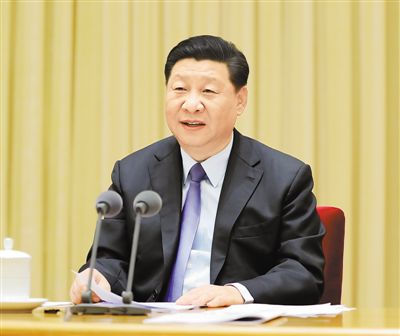 9月10日，全国教育大会在北京召开。中共中央总书记、国家主席、中央军委主席习近平出席会议并发表重要讲话，代表党中央向全国广大教师和教育工作者致以节日的热烈祝贺和诚挚问候。新华社记者 王 晔摄本报北京9月10日电  （记者张烁）全国教育大会10日在北京召开。中共中央总书记、国家主席、中央军委主席习近平出席会议并发表重要讲话。他强调，在党的坚强领导下，全面贯彻党的教育方针，坚持马克思主义指导地位，坚持中国特色社会主义教育发展道路，坚持社会主义办学方向，立足基本国情，遵循教育规律，坚持改革创新，以凝聚人心、完善人格、开发人力、培育人才、造福人民为工作目标，培养德智体美劳全面发展的社会主义建设者和接班人，加快推进教育现代化、建设教育强国、办好人民满意的教育。9月10日是我国第三十四个教师节，习近平代表党中央，向全国广大教师和教育工作者致以节日的热烈祝贺和诚挚问候。他强调，长期以来，广大教师贯彻党的教育方针，教书育人，呕心沥血，默默奉献，为国家发展和民族振兴作出了重大贡献。教师是人类灵魂的工程师，是人类文明的传承者，承载着传播知识、传播思想、传播真理，塑造灵魂、塑造生命、塑造新人的时代重任。全党全社会要弘扬尊师重教的社会风尚，努力提高教师政治地位、社会地位、职业地位，让广大教师享有应有的社会声望，在教书育人岗位上为党和人民事业作出新的更大的贡献。李克强在会上讲话。汪洋、王沪宁、赵乐际、韩正出席会议。习近平在讲话中指出，党的十九大从新时代坚持和发展中国特色社会主义的战略高度，作出了优先发展教育事业、加快教育现代化、建设教育强国的重大部署。教育是民族振兴、社会进步的重要基石，是功在当代、利在千秋的德政工程，对提高人民综合素质、促进人的全面发展、增强中华民族创新创造活力、实现中华民族伟大复兴具有决定性意义。教育是国之大计、党之大计。习近平强调，党的十八大以来，我们围绕培养什么人、怎样培养人、为谁培养人这一根本问题，全面加强党对教育工作的领导，坚持立德树人，加强学校思想政治工作，推进教育改革，加快补齐教育短板，教育事业中国特色更加鲜明，教育现代化加速推进，教育方面人民群众获得感明显增强，我国教育的国际影响力加快提升，13亿多中国人民的思想道德素质和科学文化素质全面提升。习近平指出，在实践中，我们就教育改革发展提出一系列新理念新思想新观点，主要有以下几个方面，坚持党对教育事业的全面领导，坚持把立德树人作为根本任务，坚持优先发展教育事业，坚持社会主义办学方向，坚持扎根中国大地办教育，坚持以人民为中心发展教育，坚持深化教育改革创新，坚持把服务中华民族伟大复兴作为教育的重要使命，坚持把教师队伍建设作为基础工作。这是我们对我国教育事业规律性认识的深化，来之不易，要始终坚持并不断丰富发展。习近平强调，新时代新形势，改革开放和社会主义现代化建设、促进人的全面发展和社会全面进步对教育和学习提出了新的更高的要求。我们要抓住机遇、超前布局，以更高远的历史站位、更宽广的国际视野、更深邃的战略眼光，对加快推进教育现代化、建设教育强国作出总体部署和战略设计，坚持把优先发展教育事业作为推动党和国家各项事业发展的重要先手棋，不断使教育同党和国家事业发展要求相适应、同人民群众期待相契合、同我国综合国力和国际地位相匹配。　　习近平指出，培养什么人，是教育的首要问题。我国是中国共产党领导的社会主义国家，这就决定了我们的教育必须把培养社会主义建设者和接班人作为根本任务，培养一代又一代拥护中国共产党领导和我国社会主义制度、立志为中国特色社会主义奋斗终身的有用人才。这是教育工作的根本任务，也是教育现代化的方向目标。　　习近平强调，要在坚定理想信念上下功夫，教育引导学生树立共产主义远大理想和中国特色社会主义共同理想，增强学生的中国特色社会主义道路自信、理论自信、制度自信、文化自信，立志肩负起民族复兴的时代重任。要在厚植爱国主义情怀上下功夫，让爱国主义精神在学生心中牢牢扎根，教育引导学生热爱和拥护中国共产党，立志听党话、跟党走，立志扎根人民、奉献国家。要在加强品德修养上下功夫，教育引导学生培育和践行社会主义核心价值观，踏踏实实修好品德，成为有大爱大德大情怀的人。要在增长知识见识上下功夫，教育引导学生珍惜学习时光，心无旁骛求知问学，增长见识，丰富学识，沿着求真理、悟道理、明事理的方向前进。要在培养奋斗精神上下功夫，教育引导学生树立高远志向，历练敢于担当、不懈奋斗的精神，具有勇于奋斗的精神状态、乐观向上的人生态度，做到刚健有为、自强不息。要在增强综合素质上下功夫，教育引导学生培养综合能力，培养创新思维。要树立健康第一的教育理念，开齐开足体育课，帮助学生在体育锻炼中享受乐趣、增强体质、健全人格、锤炼意志。要全面加强和改进学校美育，坚持以美育人、以文化人，提高学生审美和人文素养。要在学生中弘扬劳动精神，教育引导学生崇尚劳动、尊重劳动，懂得劳动最光荣、劳动最崇高、劳动最伟大、劳动最美丽的道理，长大后能够辛勤劳动、诚实劳动、创造性劳动。　　习近平指出，要努力构建德智体美劳全面培养的教育体系，形成更高水平的人才培养体系。要把立德树人融入思想道德教育、文化知识教育、社会实践教育各环节，贯穿基础教育、职业教育、高等教育各领域，学科体系、教学体系、教材体系、管理体系要围绕这个目标来设计，教师要围绕这个目标来教，学生要围绕这个目标来学。凡是不利于实现这个目标的做法都要坚决改过来。　　习近平强调，建设社会主义现代化强国，对教师队伍建设提出新的更高要求，也对全党全社会尊师重教提出新的更高要求。人民教师无上光荣，每个教师都要珍惜这份光荣，爱惜这份职业，严格要求自己，不断完善自己。做老师就要执着于教书育人，有热爱教育的定力、淡泊名利的坚守。随着办学条件不断改善，教育投入要更多向教师倾斜，不断提高教师待遇，让广大教师安心从教、热心从教。对教师队伍中存在的问题，要坚决依法依纪予以严惩。习近平指出，要深化教育体制改革，健全立德树人落实机制，扭转不科学的教育评价导向，坚决克服唯分数、唯升学、唯文凭、唯论文、唯帽子的顽瘴痼疾，从根本上解决教育评价指挥棒问题。要深化办学体制和教育管理改革，充分激发教育事业发展生机活力。要提升教育服务经济社会发展能力，调整优化高校区域布局、学科结构、专业设置，建立健全学科专业动态调整机制，加快一流大学和一流学科建设，推进产学研协同创新，积极投身实施创新驱动发展战略，着重培养创新型、复合型、应用型人才。要扩大教育开放，同世界一流资源开展高水平合作办学。习近平强调，加强党对教育工作的全面领导，是办好教育的根本保证。教育部门和各级各类学校的党组织要增强“四个意识”、坚定“四个自信”，坚定不移维护党中央权威和集中统一领导，自觉在政治立场、政治方向、政治原则、政治道路上同党中央保持高度一致。各级党委要把教育改革发展纳入议事日程，党政主要负责同志要熟悉教育、关心教育、研究教育。各级各类学校党组织要把抓好学校党建工作作为办学治校的基本功，把党的教育方针全面贯彻到学校工作各方面。思想政治工作是学校各项工作的生命线，各级党委、各级教育主管部门、学校党组织都必须紧紧抓在手上。要精心培养和组织一支会做思想政治工作的政工队伍，把思想政治工作做在日常、做到个人。习近平指出，办好教育事业，家庭、学校、政府、社会都有责任。家庭是人生的第一所学校，家长是孩子的第一任老师，要给孩子讲好“人生第一课”，帮助扣好人生第一粒扣子。教育、妇联等部门要统筹协调社会资源支持服务家庭教育。全社会要担负起青少年成长成才的责任。各级党委和政府要为学校办学安全托底，解决学校后顾之忧，维护老师和学校应有的尊严，保护学生生命安全。李克强在讲话中指出，要认真学习领会和贯彻落实习近平总书记重要讲话精神，以习近平新时代中国特色社会主义思想为指导，准确把握教育事业发展面临的新形势新任务，全面落实教育优先发展战略，在经济社会发展规划上优先安排教育、财政资金投入上优先保障教育、公共资源配置上优先满足教育和人力资源开发需要。坚持改革创新，坚持教育公平，推动教育从规模增长向质量提升转变，促进区域、城乡和各级各类教育均衡发展，以教育现代化支撑国家现代化。要着力补上短板，夯实义务教育这个根基，强化农村特别是贫困地区控辍保学工作，完善城乡统一、重在农村的义务教育经费保障机制，着力改善乡村学校办学条件、提高教学质量，注重运用信息化手段使乡村获得更多优质教育资源，在提速降费、网络建设方面给予特别照顾。把更多教育投入用到加强乡村师资队伍建设上，不折不扣落实现行的补助、奖励和各类保障政策，对符合条件的非在编教师要加快入编、同工同酬。前瞻规划布局城镇学校建设，增强容纳能力，加快实现随迁子女入学待遇同城化。同时，要重视发展学前教育、高中阶段教育和民族教育、特殊教育、继续教育等各类教育。李克强强调，要增强教育服务创新发展能力，培养更多适应高质量发展的各类人才。优化高校区域布局、学科结构、专业设置，坚持以教学为中心，突出创新意识和实践能力，培养更多创新人才、高素质人才。更加重视、充分发挥高校在强化基础研究和原始创新、突破关键核心技术中的重要作用。大力办好职业院校，坚持面向市场、服务发展、促进就业的办学方向，推进产教融合、校企合作，培养更多高技能人才。提高技术技能人才的社会地位和待遇。李克强要求，要深化教育领域“放管服”改革，充分释放教育事业发展生机活力。尊重教育发展规律，充分发挥学校办学主体作用，大幅减少各类检查、评估、评价，加强对办学方向、标准、质量的规范引导，为学校潜心治校办学创造良好环境。积极鼓励社会力量依法兴办教育。鼓励各级各类学校与时俱进创新教育理念和人才培养模式，发展“互联网+教育”，完善吸引优秀人才从事教育的体制机制，提升教师社会地位，让尊师重教蔚然成风。中共中央政治局委员、中央书记处书记，全国人大常委会有关领导同志，国务委员，最高人民法院院长，最高人民检察院检察长，全国政协有关领导同志出席大会。中央教育工作领导小组成员，各省区市和计划单列市、新疆生产建设兵团，中央和国家机关有关部门、有关人民团体，军队有关单位，部分高校负责同志参加大会。习近平在全国高校思想政治工作会议上强调把思想政治工作贯穿教育教学全过程开创我国高等教育事业发展新局面新华社北京2016年12月8日电（记者 吴晶、胡浩）全国高校思想政治工作会议12月7日至8日在北京召开。中共中央总书记、国家主席、中央军委主席习近平出席会议并发表重要讲话。他强调，高校思想政治工作关系高校培养什么样的人、如何培养人以及为谁培养人这个根本问题。要坚持把立德树人作为中心环节，把思想政治工作贯穿教育教学全过程，实现全程育人、全方位育人，努力开创我国高等教育事业发展新局面。中共中央政治局常委、中央书记处书记刘云山作总结讲话。中共中央政治局常委王岐山、张高丽出席会议。习近平在讲话中指出，教育强则国家强。高等教育发展水平是一个国家发展水平和发展潜力的重要标志。实现中华民族伟大复兴，教育的地位和作用不可忽视。我们对高等教育的需要比以往任何时候都更加迫切，对科学知识和卓越人才的渴求比以往任何时候都更加强烈。党中央作出加快建设世界一流大学和一流学科的战略决策，就是要提高我国高等教育发展水平，增强国家核心竞争力。习近平强调，我国有独特的历史、独特的文化、独特的国情，决定了我国必须走自己的高等教育发展道路，扎实办好中国特色社会主义高校。我国高等教育发展方向要同我国发展的现实目标和未来方向紧密联系在一起，为人民服务，为中国共产党治国理政服务，为巩固和发展中国特色社会主义制度服务，为改革开放和社会主义现代化建设服务。习近平指出，我国高等教育肩负着培养德智体美全面发展的社会主义事业建设者和接班人的重大任务，必须坚持正确政治方向。高校立身之本在于立德树人。只有培养出一流人才的高校，才能够成为世界一流大学。办好我国高校，办出世界一流大学，必须牢牢抓住全面提高人才培养能力这个核心点，并以此来带动高校其他工作。习近平强调，我们的高校是党领导下的高校，是中国特色社会主义高校。办好我们的高校，必须坚持以马克思主义为指导，全面贯彻党的教育方针。要坚持不懈传播马克思主义科学理论，抓好马克思主义理论教育，为学生一生成长奠定科学的思想基础。要坚持不懈培育和弘扬社会主义核心价值观，引导广大师生做社会主义核心价值观的坚定信仰者、积极传播者、模范践行者。要坚持不懈促进高校和谐稳定，培育理性平和的健康心态，加强人文关怀和心理疏导，把高校建设成为安定团结的模范之地。要坚持不懈培育优良校风和学风，使高校发展做到治理有方、管理到位、风清气正。习近平指出，思想政治工作从根本上说是做人的工作，必须围绕学生、关照学生、服务学生，不断提高学生思想水平、政治觉悟、道德品质、文化素养，让学生成为德才兼备、全面发展的人才。习近平强调，要教育引导学生正确认识世界和中国发展大势，从我们党探索中国特色社会主义历史发展和伟大实践中，认识和把握人类社会发展的历史必然性，认识和把握中国特色社会主义的历史必然性，不断树立为共产主义远大理想和中国特色社会主义共同理想而奋斗的信念和信心；正确认识中国特色和国际比较，全面客观认识当代中国、看待外部世界；正确认识时代责任和历史使命，用中国梦激扬青春梦，为学生点亮理想的灯、照亮前行的路，激励学生自觉把个人的理想追求融入国家和民族的事业中，勇做走在时代前列的奋进者、开拓者；正确认识远大抱负和脚踏实地，珍惜韶华、脚踏实地，把远大抱负落实到实际行动中，让勤奋学习成为青春飞扬的动力，让增长本领成为青春搏击的能量。习近平指出，做好高校思想政治工作，要因事而化、因时而进、因势而新。要遵循思想政治工作规律，遵循教书育人规律，遵循学生成长规律，不断提高工作能力和水平。要用好课堂教学这个主渠道，思想政治理论课要坚持在改进中加强，提升思想政治教育亲和力和针对性，满足学生成长发展需求和期待，其他各门课都要守好一段渠、种好责任田，使各类课程与思想政治理论课同向同行，形成协同效应。要加快构建中国特色哲学社会科学学科体系和教材体系，推出更多高水平教材，创新学术话语体系，建立科学权威、公开透明的哲学社会科学成果评价体系，努力构建全方位、全领域、全要素的哲学社会科学体系。要更加注重以文化人以文育人，广泛开展文明校园创建，开展形式多样、健康向上、格调高雅的校园文化活动，广泛开展各类社会实践。要运用新媒体新技术使工作活起来，推动思想政治工作传统优势同信息技术高度融合，增强时代感和吸引力。习近平强调，教师是人类灵魂的工程师，承担着神圣使命。传道者自己首先要明道、信道。高校教师要坚持教育者先受教育，努力成为先进思想文化的传播者、党执政的坚定支持者，更好担起学生健康成长指导者和引路人的责任。要加强师德师风建设，坚持教书和育人相统一，坚持言传和身教相统一，坚持潜心问道和关注社会相统一，坚持学术自由和学术规范相统一，引导广大教师以德立身、以德立学、以德施教。习近平指出，办好我国高等教育，必须坚持党的领导，牢牢掌握党对高校工作的领导权，使高校成为坚持党的领导的坚强阵地。党委要保证高校正确办学方向，掌握高校思想政治工作主导权，保证高校始终成为培养社会主义事业建设者和接班人的坚强阵地。各级党委要把高校思想政治工作摆在重要位置，加强领导和指导，形成党委统一领导、各部门各方面齐抓共管的工作格局。各地党委书记和有关部门党组书记要多到高校走走，多同师生接触，多次去高校作报告，回答师生关注的理论和现实问题。要加强同高校知识分子的联系，多关心、多交流、多鼓励，善交朋友、广交朋友、深交朋友，多听他们的意见，真听他们的意见。习近平强调，高校党委对学校工作实行全面领导，承担管党治党、办学治校主体责任，把方向、管大局、作决策、保落实。要加强高校党的基层组织建设，创新体制机制，改进工作方式，提高党的基层组织做思想政治工作能力。要做好在高校教师和学生中发展党员工作，加强党员队伍教育管理，使每个师生党员都做到在党爱党、在党言党、在党为党。习近平指出，长期以来，高校思想政治工作队伍兢兢业业、甘于奉献、奋发有为，为高等教育事业发展作出了重要贡献。要拓展选拔视野，抓好教育培训，强化实践锻炼，健全激励机制，整体推进高校党政干部和共青团干部、思想政治理论课教师和哲学社会科学课教师、辅导员班主任和心理咨询教师等队伍建设，保证这支队伍后继有人、源源不断。刘云山在讲话中指出，习近平总书记重要讲话从全局和战略高度，深刻回答了事关高等教育事业发展和高校思想政治工作的一系列重大问题，具有很强的政治性、思想性和针对性，是指导做好新形势下高校思想政治工作的纲领性文献，对于办好中国特色社会主义大学、推进党和国家事业发展，具有十分重要的意义。要深入学习领会，自觉用讲话精神指导工作，推动高校思想政治工作和党的建设强起来。刘云山说，贯彻习近平总书记重要讲话精神，重在提高思想认识、解决突出问题、抓好任务落实。要深刻认识做好高校思想政治工作的重大意义、目标任务和基本要求，增强做好工作的责任感使命感。要牢牢把握社会主义办学方向，坚持以马克思主义为指导，坚持党对高校的领导，增强道路自信、理论自信、制度自信、文化自信，培养中国特色社会主义合格建设者和可靠接班人。要办好思想政治理论课，发挥好哲学社会科学育人功能，加强高校各类阵地建设管理，加强教师队伍和思想政治工作队伍建设。要强化问题导向，弘扬改革创新精神，在破解高校思想政治工作短板上取得实质性进展。各级党委要负起把关定向、统筹指导、建强班子的责任，把高校思想政治工作纳入党建工作和意识形态工作责任制，确保高校成为坚持党的领导的坚强阵地。组织、宣传、教育等部门要各负其责，形成齐抓共管的工作格局。高校党委要履行好管党治党、办学治校的主体责任，坚持和完善党委领导下的校长负责制，抓好基层党组织建设，把党建和思想政治工作优势转化为高校发展优势。北京市、浙江省、陕西省、清华大学、哈尔滨工业大学、上海大学、华南师范大学、四川交通职业技术学院负责同志在会上发言。部分中共中央政治局委员、中央书记处书记出席会议。中央党的建设工作领导小组成员，中央宣传思想工作领导小组成员，中央和国家机关有关部门负责同志，中央军委机关有关部门负责同志，各省区市和新疆生产建设兵团党委政府有关负责同志，部分高校党委书记和校长出席会议。纪念五四运动100周年大会在京隆重举行 习近平发表重要讲话李克强栗战书汪洋赵乐际韩正王岐山出席 王沪宁主持新华社北京4月30日电 纪念五四运动100周年大会30日上午在北京人民大会堂隆重举行。中共中央总书记、国家主席、中央军委主席习近平在会上发表重要讲话强调，五四运动以来的100年，是中国青年一代又一代接续奋斗、凯歌前行的100年，是中国青年用青春之我创造青春之中国、青春之民族的100年。新时代中国青年运动的主题，新时代中国青年运动的方向，新时代中国青年的使命，就是坚持中国共产党领导，同人民一道，为实现“两个一百年”奋斗目标、实现中华民族伟大复兴的中国梦而奋斗。李克强、栗战书、汪洋、王沪宁、赵乐际、韩正、王岐山出席大会。人民大会堂大礼堂气氛庄严热烈。主席台上方悬挂着“纪念五四运动100周年大会”会标，后幕正中是“1919—2019”的红色字标，10面红旗分列两侧。大礼堂二楼眺台悬挂标语：“紧密团结在以习近平同志为核心的党中央周围，发扬伟大五四精神，坚持新时代中国青年运动正确方向，奋力谱写实现中华民族伟大复兴中国梦的壮丽青春篇章！”大会开始前，全场高唱《我和我的祖国》、《没有共产党就没有新中国》、《光荣啊，中国共青团》、《歌唱祖国》等歌曲，会场洋溢着澎湃的青春热情。当习近平等领导同志进入会场，全场起立，热烈鼓掌。上午10时30分，大会开始。全体起立，高唱国歌。在热烈的掌声中，习近平发表重要讲话（讲话全文见第二版）。他表示，今年是五四运动100周年，也是中华人民共和国成立70周年。在这个具有特殊意义的历史时刻，我们在这里隆重集会，缅怀五四先驱崇高的爱国情怀和革命精神，总结党和人民探索实现民族复兴道路的宝贵经验，这对发扬五四精神，激励全党全国各族人民特别是新时代中国青年为全面建成小康社会、加快建设社会主义现代化国家、实现中华民族伟大复兴的中国梦而奋斗，具有十分重大的意义。习近平强调，五四运动，爆发于民族危难之际，是一场以先进青年知识分子为先锋、广大人民群众参加的彻底反帝反封建的伟大爱国革命运动，是一场中国人民为拯救民族危亡、捍卫民族尊严、凝聚民族力量而掀起的伟大社会革命运动，是一场传播新思想新文化新知识的伟大思想启蒙运动和新文化运动，以磅礴之力鼓动了中国人民和中华民族实现民族复兴的志向和信心。习近平指出，五四运动，以彻底反帝反封建的革命性、追求救国强国真理的进步性、各族各界群众积极参与的广泛性，推动了中国社会进步，促进了马克思主义在中国的传播，促进了马克思主义同中国工人运动的结合，为中国共产党成立做了思想上干部上的准备，为新的革命力量、革命文化、革命斗争登上历史舞台创造了条件，是中国旧民主主义革命走向新民主主义革命的转折点，在近代以来中华民族追求民族独立和发展进步的历史进程中具有里程碑意义。习近平强调，五四运动以全民族的力量高举起爱国主义的伟大旗帜。五四运动，孕育了以爱国、进步、民主、科学为主要内容的伟大五四精神，其核心是爱国主义精神。爱国主义是我们民族精神的核心，是中华民族团结奋斗、自强不息的精神纽带。历史深刻表明，爱国主义自古以来就流淌在中华民族血脉之中，去不掉，打不破，灭不了，是中国人民和中华民族维护民族独立和民族尊严的强大精神动力，只要高举爱国主义的伟大旗帜，中国人民和中华民族就能在改造中国、改造世界的拼搏中迸发出排山倒海的历史伟力。习近平指出，五四运动以全民族的行动激发了追求真理、追求进步的伟大觉醒。经过五四运动洗礼，越来越多中国先进分子集合在马克思主义旗帜下，1921年中国共产党宣告正式成立，中国历史掀开了崭新一页。历史深刻表明，有了马克思主义，有了中国共产党领导，有了中国人民和中华民族的伟大觉醒，中国人民和中华民族追求真理、追求进步的潮流从此就是任何人都阻挡不了的。习近平强调，五四运动以全民族的搏击培育了永久奋斗的伟大传统。通过五四运动，中国青年发现了自己的力量，中国人民和中华民族发现了自己的力量。中国人民和中华民族从斗争实践中懂得，中国社会发展，中华民族振兴，中国人民幸福，必须依靠自己的英勇奋斗来实现，没有人会恩赐给我们一个光明的中国。历史深刻表明，只要中国人民和中华民族勇于为改变自己的命运而奋斗牺牲，我们的国家就一定能够走向富强，我们的民族就一定能够实现伟大复兴。习近平指出，青年是整个社会力量中最积极、最有生气的力量，国家的希望在青年，民族的未来在青年。新时代中国青年处在中华民族发展的最好时期，既面临着难得的建功立业的人生际遇，也面临着“天将降大任于斯人”的时代使命。新时代中国青年要继续发扬五四精神，以实现中华民族伟大复兴为己任，不辜负党的期望、人民期待、民族重托，不辜负我们这个伟大时代。习近平对新时代中国青年提出6点要求。一是要树立远大理想，树立对马克思主义的信仰、对中国特色社会主义的信念、对中华民族伟大复兴中国梦的信心，到新时代新天地中去，让青春在创新创造中闪光。二是要热爱伟大祖国，听党话、跟党走，胸怀忧国忧民之心、爱国爱民之情，以一生的真情投入、一辈子的顽强奋斗来体现爱国主义情怀，让爱国主义的伟大旗帜始终在心中高高飘扬。三是要担当时代责任，让青春在新时代改革开放的广阔天地中绽放，让人生在实现中国梦的奋进追逐中展现出勇敢奔跑的英姿，努力成为德智体美劳全面发展的社会主义建设者和接班人。四是要勇于砥砺奋斗，勇做走在时代前列的奋进者、开拓者、奉献者，在劈波斩浪中开拓前进，在披荆斩棘中开辟天地，在攻坚克难中创造业绩，用青春和汗水创造出让世界刮目相看的新奇迹。五是要练就过硬本领，增强学习紧迫感，努力学习马克思主义立场观点方法，努力掌握科学文化知识和专业技能，努力提高人文素养，以真才实学服务人民，以创新创造贡献国家。六是要锤炼品德修为，自觉树立和践行社会主义核心价值观，明大德、守公德、严私德，追求更有高度、更有境界、更有品位的人生，让清风正气、蓬勃朝气遍布全社会。习近平强调，中国共产党立志于中华民族千秋伟业，必须始终代表广大青年、赢得广大青年、依靠广大青年，用极大力量做好青年工作，确保党的事业薪火相传，确保中华民族永续发展。把青年一代培养造就成德智体美劳全面发展的社会主义建设者和接班人，是全党的共同政治责任。各级党委和政府、各级领导干部以及全社会都要充分信任青年、热情关心青年、严格要求青年，关注青年愿望、帮助青年发展、支持青年创业，做青年朋友的知心人、青年工作的热心人、青年群众的引路人。要主动走近青年、倾听青年，真情关心青年、关爱青年，悉心教育青年、引导青年，尊重青年天性，照顾青年特点，关注青年所思、所忧、所盼，积极为青年创造人人努力成才、人人皆可成才、人人尽展其才的发展条件，为青年取得的成就和成绩点赞、喝彩，让青年英雄成为驱动中华民族加速迈向伟大复兴的蓬勃力量。习近平指出，共青团要毫不动摇坚持党的领导，增强“四个意识”、坚定“四个自信”、做到“两个维护”，坚定不移走中国特色社会主义群团发展道路，不断保持和增强政治性、先进性、群众性，坚持把培养社会主义建设者和接班人作为根本任务，认真履行引领凝聚青年、组织动员青年、联系服务青年的职责，团结带领新时代中国青年在实现中华民族伟大复兴中国梦的进程中不断开拓创新、奋发有为。一切党政机关、企业事业单位，人民解放军和武警部队，各人民团体和社会团体，广大城乡基层自治组织，各新经济组织和新社会组织，都要关心青年成长、支持青年发展，给予青年更多机会，更好发挥青年作用。王沪宁在主持大会时表示，习近平总书记的重要讲话，深切缅怀了五四先驱崇高的爱国情怀和革命精神，高度评价了五四运动的历史意义，明确提出了新时代发扬五四精神的重要要求，深情寄语当代青年。我们要认真学习领会、抓好贯彻落实，在实现“两个一百年”奋斗目标、实现中华民族伟大复兴中国梦的宏伟征程中，不断谱写无愧于前辈、无愧于时代、无愧于人民的壮丽篇章。大会在雄壮的《国际歌》声中结束。在京中共中央政治局委员、中央书记处书记，全国人大常委会副委员长，国务委员，最高人民法院院长，最高人民检察院检察长，全国政协副主席，以及中央军委委员出席大会。中央党政军群各部门和北京市主要负责同志，各民主党派中央、全国工商联负责人和无党派人士代表，首都各界群众和青年代表等3000多人参加大会。《 人民日报 》（2019年05月01日 01 版）在纪念五四运动100周年大会上的讲话（2019年4月30日）习近平共青团员们，青年朋友们，同志们：100年前，中国大地爆发了震惊中外的五四运动，这是中国近现代史上具有划时代意义的一个重大事件。今年是五四运动100周年，也是中华人民共和国成立70周年。在这个具有特殊意义的历史时刻，我们在这里隆重集会，缅怀五四先驱崇高的爱国情怀和革命精神，总结党和人民探索实现民族复兴道路的宝贵经验，这对发扬五四精神，激励全党全国各族人民特别是新时代中国青年为全面建成小康社会、加快建设社会主义现代化国家、实现中华民族伟大复兴的中国梦而奋斗，具有十分重大的意义。青年朋友们、同志们！五四运动，爆发于民族危难之际，是一场以先进青年知识分子为先锋、广大人民群众参加的彻底反帝反封建的伟大爱国革命运动，是一场中国人民为拯救民族危亡、捍卫民族尊严、凝聚民族力量而掀起的伟大社会革命运动，是一场传播新思想新文化新知识的伟大思想启蒙运动和新文化运动，以磅礴之力鼓动了中国人民和中华民族实现民族复兴的志向和信心。五四运动，以彻底反帝反封建的革命性、追求救国强国真理的进步性、各族各界群众积极参与的广泛性，推动了中国社会进步，促进了马克思主义在中国的传播，促进了马克思主义同中国工人运动的结合，为中国共产党成立做了思想上干部上的准备，为新的革命力量、革命文化、革命斗争登上历史舞台创造了条件，是中国旧民主主义革命走向新民主主义革命的转折点，在近代以来中华民族追求民族独立和发展进步的历史进程中具有里程碑意义。　　——五四运动以全民族的力量高举起爱国主义的伟大旗帜。五四运动，孕育了以爱国、进步、民主、科学为主要内容的伟大五四精神，其核心是爱国主义。爱国主义是我们民族精神的核心，是中华民族团结奋斗、自强不息的精神纽带。五四运动时，面对国家和民族生死存亡，一批爱国青年挺身而出，全国民众奋起抗争，誓言“国土不可断送、人民不可低头”，奏响了浩气长存的爱国主义壮歌。　　历史深刻表明，爱国主义自古以来就流淌在中华民族血脉之中，去不掉，打不破，灭不了，是中国人民和中华民族维护民族独立和民族尊严的强大精神动力，只要高举爱国主义的伟大旗帜，中国人民和中华民族就能在改造中国、改造世界的拼搏中迸发出排山倒海的历史伟力！　　——五四运动以全民族的行动激发了追求真理、追求进步的伟大觉醒。五四运动前后，我国一批先进知识分子和革命青年，在追求真理中传播新思想新文化，勇于打破封建思想的桎梏，猛烈冲击了几千年来的封建旧礼教、旧道德、旧思想、旧文化。五四运动改变了以往只有觉悟的革命者而缺少觉醒的人民大众的斗争状况，实现了中国人民和中华民族自鸦片战争以来第一次全面觉醒。经过五四运动洗礼，越来越多中国先进分子集合在马克思主义旗帜下，1921年中国共产党宣告正式成立，中国历史掀开了崭新一页。历史深刻表明，有了马克思主义，有了中国共产党领导，有了中国人民和中华民族的伟大觉醒，中国人民和中华民族追求真理、追求进步的潮流从此就是任何人都阻挡不了的！——五四运动以全民族的搏击培育了永久奋斗的伟大传统。早在80年前，毛泽东同志就指出：“中国的青年运动有很好的革命传统，这个传统就是‘永久奋斗’。”通过五四运动，中国青年发现了自己的力量，中国人民和中华民族发现了自己的力量。中国人民和中华民族从斗争实践中懂得，中国社会发展，中华民族振兴，中国人民幸福，必须依靠自己的英勇奋斗来实现，没有人会恩赐给我们一个光明的中国。历史深刻表明，只要中国人民和中华民族勇于为改变自己的命运而奋斗牺牲，我们的国家就一定能够走向富强，我们的民族就一定能够实现伟大复兴！五四运动以来的100年，是中国青年一代又一代接续奋斗、凯歌前行的100年，是中国青年用青春之我创造青春之中国、青春之民族的100年。100年来，中国青年满怀对祖国和人民的赤子之心，积极投身党领导的革命、建设、改革伟大事业，为人民战斗、为祖国献身、为幸福生活奋斗，把最美好的青春献给祖国和人民，谱写了一曲又一曲壮丽的青春之歌。实践充分证明，中国青年是有远大理想抱负的青年！中国青年是有深厚家国情怀的青年！中国青年是有伟大创造力的青年！无论过去、现在还是未来，中国青年始终是实现中华民族伟大复兴的先锋力量！青年朋友们、同志们！今天，在中国共产党领导下，我们开辟了中国特色社会主义道路，形成了中国特色社会主义理论体系，建立了中国特色社会主义制度，发展了中国特色社会主义文化，推动中国特色社会主义进入了新时代。中国人民拥有了前所未有的道路自信、理论自信、制度自信、文化自信，中华民族伟大复兴展现出前所未有的光明前景！新时代中国青年运动的主题，新时代中国青年运动的方向，新时代中国青年的使命，就是坚持中国共产党领导，同人民一道，为实现“两个一百年”奋斗目标、实现中华民族伟大复兴的中国梦而奋斗。青年是整个社会力量中最积极、最有生气的力量，国家的希望在青年，民族的未来在青年。今天，新时代中国青年处在中华民族发展的最好时期，既面临着难得的建功立业的人生际遇，也面临着“天将降大任于斯人”的时代使命。新时代中国青年要继续发扬五四精神，以实现中华民族伟大复兴为己任，不辜负党的期望、人民期待、民族重托，不辜负我们这个伟大时代。第一，新时代中国青年要树立远大理想。青年的理想信念关乎国家未来。青年理想远大、信念坚定，是一个国家、一个民族无坚不摧的前进动力。青年志存高远，就能激发奋进潜力，青春岁月就不会像无舵之舟漂泊不定。正所谓“立志而圣则圣矣，立志而贤则贤矣”。青年的人生目标会有不同，职业选择也有差异，但只有把自己的小我融入祖国的大我、人民的大我之中，与时代同步伐、与人民共命运，才能更好实现人生价值、升华人生境界。离开了祖国需要、人民利益，任何孤芳自赏都会陷入越走越窄的狭小天地。新时代中国青年要树立对马克思主义的信仰、对中国特色社会主义的信念、对中华民族伟大复兴中国梦的信心，到人民群众中去，到新时代新天地中去，让理想信念在创业奋斗中升华，让青春在创新创造中闪光！第二，新时代中国青年要热爱伟大祖国。孙中山先生说，做人最大的事情，“就是要知道怎么样爱国”。一个人不爱国，甚至欺骗祖国、背叛祖国，那在自己的国家、在世界上都是很丢脸的，也是没有立足之地的。对每一个中国人来说，爱国是本分，也是职责，是心之所系、情之所归。对新时代中国青年来说，热爱祖国是立身之本、成才之基。当代中国，爱国主义的本质就是坚持爱国和爱党、爱社会主义高度统一。新时代中国青年要听党话、跟党走，胸怀忧国忧民之心、爱国爱民之情，不断奉献祖国、奉献人民，以一生的真情投入、一辈子的顽强奋斗来体现爱国主义情怀，让爱国主义的伟大旗帜始终在心中高高飘扬！第三，新时代中国青年要担当时代责任。时代呼唤担当，民族振兴是青年的责任。鲁迅先生说，青年“所多的是生力，遇见深林，可以辟成平地的，遇见旷野，可以栽种树木的，遇见沙漠，可以开掘井泉的”。在实现中华民族伟大复兴的新征程上，应对重大挑战、抵御重大风险、克服重大阻力、解决重大矛盾，迫切需要迎难而上、挺身而出的担当精神。只要青年都勇挑重担、勇克难关、勇斗风险，中国特色社会主义就能充满活力、充满后劲、充满希望。青年要保持初生牛犊不怕虎、越是艰险越向前的刚健勇毅，勇立时代潮头，争做时代先锋。一切视探索尝试为畏途、一切把负重前行当吃亏、一切“躲进小楼成一统”逃避责任的思想和行为，都是要不得的，都是成不了事的，也是难以真正获得人生快乐的。新时代中国青年要珍惜这个时代、担负时代使命，在担当中历练，在尽责中成长，让青春在新时代改革开放的广阔天地中绽放，让人生在实现中国梦的奋进追逐中展现出勇敢奔跑的英姿，努力成为德智体美劳全面发展的社会主义建设者和接班人！第四，新时代中国青年要勇于砥砺奋斗。奋斗是青春最亮丽的底色。“自信人生二百年，会当水击三千里。”民族复兴的使命要靠奋斗来实现，人生理想的风帆要靠奋斗来扬起。没有广大人民特别是一代代青年前赴后继、艰苦卓绝的接续奋斗，就没有中国特色社会主义新时代的今天，更不会有实现中华民族伟大复兴的明天。千百年来，中华民族历经苦难，但没有任何一次苦难能够打垮我们，最后都推动了我们民族精神、意志、力量的一次次升华。今天，我们的生活条件好了，但奋斗精神一点都不能少，中国青年永久奋斗的好传统一点都不能丢。在实现中华民族伟大复兴的新征程上，必然会有艰巨繁重的任务，必然会有艰难险阻甚至惊涛骇浪，特别需要我们发扬艰苦奋斗精神。奋斗不只是响亮的口号，而是要在做好每一件小事、完成每一项任务、履行每一项职责中见精神。奋斗的道路不会一帆风顺，往往荆棘丛生、充满坎坷。强者，总是从挫折中不断奋起、永不气馁。新时代中国青年要勇做走在时代前列的奋进者、开拓者、奉献者，毫不畏惧面对一切艰难险阻，在劈波斩浪中开拓前进，在披荆斩棘中开辟天地，在攻坚克难中创造业绩，用青春和汗水创造出让世界刮目相看的新奇迹！第五，新时代中国青年要练就过硬本领。青年是苦练本领、增长才干的黄金时期。“青春虚度无所成，白首衔悲亦何及。”当今时代，知识更新不断加快，社会分工日益细化，新技术新模式新业态层出不穷。这既为青年施展才华、竞展风采提供了广阔舞台，也对青年能力素质提出了新的更高要求。不论是成就自己的人生理想，还是担当时代的神圣使命，青年都要珍惜韶华、不负青春，努力学习掌握科学知识，提高内在素质，锤炼过硬本领，使自己的思维视野、思想观念、认识水平跟上越来越快的时代发展。新时代中国青年要增强学习紧迫感，如饥似渴、孜孜不倦学习，努力学习马克思主义立场观点方法，努力掌握科学文化知识和专业技能，努力提高人文素养，在学习中增长知识、锤炼品格，在工作中增长才干、练就本领，以真才实学服务人民，以创新创造贡献国家！第六，新时代中国青年要锤炼品德修为。人无德不立，品德是为人之本。止于至善，是中华民族始终不变的人格追求。我们要建设的社会主义现代化强国，不仅要在物质上强，更要在精神上强。精神上强，才是更持久、更深沉、更有力量的。青年要把正确的道德认知、自觉的道德养成、积极的道德实践紧密结合起来，不断修身立德，打牢道德根基，在人生道路上走得更正、走得更远。面对复杂的世界大变局，要明辨是非、恪守正道，不人云亦云、盲目跟风。面对外部诱惑，要保持定力、严守规矩，用勤劳的双手和诚实的劳动创造美好生活，拒绝投机取巧、远离自作聪明。面对美好岁月，要有饮水思源、懂得回报的感恩之心，感恩党和国家，感恩社会和人民。要在奋斗中摸爬滚打，体察世间冷暖、民众忧乐、现实矛盾，从中找到人生真谛、生命价值、事业方向。新时代中国青年要自觉树立和践行社会主义核心价值观，善于从中华民族传统美德中汲取道德滋养，从英雄人物和时代楷模的身上感受道德风范，从自身内省中提升道德修为，明大德、守公德、严私德，自觉抵制拜金主义、享乐主义、极端个人主义、历史虚无主义等错误思想，追求更有高度、更有境界、更有品位的人生，让清风正气、蓬勃朝气遍布全社会！青年朋友们、同志们！中国共产党自成立之日起，就始终把青年工作作为党的一项极为重要的工作。一代又一代中国共产党人，大多数都是在青年时代就满怀信仰和豪情加入了党组织，并为党和人民奋斗终身。党的队伍中始终活跃着怀抱崇高理想、充满奋斗精神的青年人，这是我们党历经百年风雨而始终充满生机活力的一个重要原因。中国共产党立志于中华民族千秋伟业，必须始终代表广大青年、赢得广大青年、依靠广大青年，用极大力量做好青年工作，确保党的事业薪火相传，确保中华民族永续发展。把青年一代培养造就成德智体美劳全面发展的社会主义建设者和接班人，是事关党和国家前途命运的重大战略任务，是全党的共同政治责任。各级党委和政府、各级领导干部以及全社会都要充分信任青年、热情关心青年、严格要求青年，关注青年愿望、帮助青年发展、支持青年创业，做青年朋友的知心人、青年工作的热心人、青年群众的引路人。我们要主动走近青年、倾听青年，做青年朋友的知心人。当代青年思想活跃、思维敏捷，观念新颖、兴趣广泛，探索未知劲头足，接受新生事物快，主体意识、参与意识强，对实现人生发展有着强烈渴望。这种青春天性赋予青年活力、激情、想象力和创造力，应该充分肯定。同时，青年人阅历不广，容易从自身角度、从理想状态的角度来认识和理解世界，难免给他们带来局限性。这是青年成长的规律，我们要尊重这个规律。信任是理解的前提。要尊重青年天性，照顾青年特点，经常到青年中去，同青年零距离接触、面对面交流，了解他们的思想动态、价值取向、行为方式、生活方式，倾听他们对社会问题和现象的看法，对党和政府工作的意见和建议。即便听到了尖锐的甚至是偏颇的批评，也要有则改之、无则加勉，成为青年愿意讲真话、交真心、诉真情的知心朋友。青年要向年长者学习，年长者也要向青年学习，相互取长补短，相互信任帮助。我们要真情关心青年、关爱青年，做青年工作的热心人。青年处于人生道路的起步阶段，在学习、工作、生活方面往往会遇到各种困难和苦恼，需要社会及时伸出援手。当代青年遇到了很多我们过去从未遇到过的困难。压力是青年成长的动力，而在青年成长的关键处、要紧时拉一把、帮一下，则可能是青年顶过压力、发展成才的重要支点。我们要关注青年所思、所忧、所盼，帮助青年解决好他们在毕业求职、创新创业、社会融入、婚恋交友、老人赡养、子女教育等方面的操心事、烦心事，努力为青年创造良好发展条件，让他们感受到关爱就在身边、关怀就在眼前。我们要悉心教育青年、引导青年，做青年群众的引路人。青年要顺利成长成才，就像幼苗需要精心培育，该培土时就要培土，该浇水时就要浇水，该施肥时就要施肥，该打药时就要打药，该整枝时就要整枝。要坚持关心厚爱和严格要求相统一、尊重规律和积极引领相统一，教育引导青年正确认识世界，全面了解国情，把握时代大势。既要理解青年所思所想，为他们驰骋思想打开浩瀚天空，也要积极教育引导青年，推动他们脚踏实地走上大有作为的广阔舞台。当青年思想认识陷入困惑彷徨、人生抉择处于十字路口时要鼓励他们振奋精神、勇往直前，当青年在工作上取得进步时要给予他们热情鼓励，当青年在事业上遇到困难时要帮助他们重拾信心，当青年犯了错误、做了错事时要及时指出并帮助他们纠正，对一些青年思想上的一时冲动或偏激要多教育引导，能包容要包容，多给他们一点提高自我认识的时间和空间，不要过于苛责。要积极鼓励青年到艰苦的一线吃苦磨练、增长才干，放手让青年在重要领域和重要岗位上攻坚克难、施展才华，积极为青年创造人人努力成才、人人皆可成才、人人尽展其才的发展条件。青年朋友们、同志们！自古英雄出少年。在漫漫历史长河中，人类社会青年英雄辈出，中华民族青年英雄辈出。《共产党宣言》发表时马克思是30岁，恩格斯是28岁。列宁最初参加革命活动时只有17岁。牛顿和莱布尼茨发现微积分时分别是22岁和28岁，达尔文开始环球航行时是22岁，爱因斯坦提出狭义相对论时是26岁。贾谊写出“西汉一代最好的政论”时不到30岁，王勃写下千古名篇《滕王阁序》时才20多岁。在我们党领导人民进行革命、建设、改革的伟大历史进程中更是青年英雄辈出。中共一大召开时毛泽东是28岁，周恩来参加中国共产党时是23岁，邓小平参加旅欧中国少年共产党时是18岁。杨靖宇牺牲时是35岁，赵一曼牺牲时是31岁，江姐牺牲时是29岁，红三十四师师长陈树湘牺牲时是29岁，邱少云牺牲时是26岁，雷锋牺牲时是22岁，黄继光牺牲时是21岁，刘胡兰牺牲时只有15岁。守岛32年的王继才第一次登上开山岛时是26岁，航天报国的嫦娥团队、神舟团队平均年龄是33岁，北斗团队平均年龄是35岁。这样的青年英杰数不胜数！我们要用欣赏和赞许的眼光看待青年的创新创造，积极支持他们在人生中出彩，为青年取得的成就和成绩点赞、喝彩，让青春成为中华民族生气勃发、高歌猛进的持久风景，让青年英雄成为驱动中华民族加速迈向伟大复兴的蓬勃力量！青年朋友们、同志们！共青团是党的助手和后备军，是党的青年工作的重要力量。在中国青年运动的光辉历程中，共青团发扬“党有号召、团有行动”的优良传统，为党争取青年人心、汇聚青年力量，在革命、建设、改革各个历史时期作出了积极贡献、发挥了重要作用。党旗所指就是团旗所向。共青团要毫不动摇坚持党的领导，增强“四个意识”、坚定“四个自信”、做到“两个维护”，坚定不移走中国特色社会主义群团发展道路，不断保持和增强政治性、先进性、群众性，坚持把培养社会主义建设者和接班人作为根本任务，把巩固和扩大党执政的青年群众基础作为政治责任，把围绕中心、服务大局作为工作主线，认真履行引领凝聚青年、组织动员青年、联系服务青年的职责，不断创新工作思路，增强对青年的凝聚力、组织力、号召力，团结带领新时代中国青年在实现中华民族伟大复兴中国梦的进程中不断开拓创新、奋发有为。关心和支持青年是全社会的共同责任。一切党政机关、企业事业单位，人民解放军和武警部队，各人民团体和社会团体，广大城乡基层自治组织，各新经济组织和新社会组织，都要关心青年成长、支持青年发展，给予青年更多机会，更好发挥青年作用。青年朋友们、同志们！青年是国家的未来，也是世界的未来。中国梦与世界梦息息相通，中华民族应该对人类社会作出更大贡献。新时代中国青年，要有家国情怀，也要有人类关怀，发扬中华文化崇尚的四海一家、天下为公精神，为实现中华民族伟大复兴而奋斗，为推动共建“一带一路”、推动构建人类命运共同体而努力。青年朋友们！一代人有一代人的长征，一代人有一代人的担当。建成社会主义现代化强国，实现中华民族伟大复兴，是一场接力跑。我们有决心为青年跑出一个好成绩，也期待现在的青年一代将来跑出更好的成绩。衷心希望新时代中国青年积极拥抱新时代、奋进新时代，让青春在为祖国、为人民、为民族、为人类的奉献中焕发出更加绚丽的光彩！再过几天，就是五四青年节了。在这里，我代表党中央，向全国各族青年致以节日的热烈祝贺！新时代中国青年运动的光辉指南——论学习贯彻习近平总书记在纪念五四运动100周年大会上的重要讲话精神共青团中央书记处在纪念五四运动100周年大会上，习近平总书记发表重要讲话，从党和国家事业发展全局的高度，深刻阐释了五四运动的历史意义，全面总结了党领导人民探索实现民族复兴道路的宝贵经验，对青年一代发扬伟大五四精神、奋力担当时代使命寄予殷切期望，对做好党的青年工作提出重要要求。讲话高屋建瓴、内涵深刻、情真意切、语重心长，充分体现了以习近平同志为核心的党中央对青年一代的关心厚爱和对青年工作的深邃思考，是党的青年工作的纲领性文献，是指导和推动新时代中国青年运动蓬勃发展的光辉指南。这一重要讲话，深刻揭示了中国青年与青年运动的光荣传统和时代使命，开辟了马克思主义青年观的新境界。习近平总书记在讲话中以跨越百年的大历史观，系统总结了五四运动的意义和经验特别是对中国青年的深远影响，充分肯定了五四以来中国青年运动在党的领导下走过的光荣历程，并在此基础上进一步明确了新时代中国青年运动的主题、方向和使命，深刻指出“中国青年始终是实现中华民族伟大复兴的先锋力量”，强调“国家的希望在青年，民族的未来在青年”。习近平总书记深情回顾了青年在我们党历史上发挥的重要作用，深入阐述了党和青年的血脉联系，深刻揭示了党的领导是中国青年运动蓬勃发展的根本保证。这些重要论述，从历史和现实的维度对“我们党如何看待青年、如何评价青年运动”这一基本问题作出了明确而肯定的回答，体现了马克思主义青年观与时俱进丰富和发展的最新成果，必将极大鼓舞和激励全国亿万团员青年以实现民族复兴为己任，必将在指导中国青年运动的新实践中结出丰硕成果。这一重要讲话，寄托了党对青年一代的深情厚望，指明了新时代中国青年成长成才的正确航向。习近平总书记在讲话中全面把握党的一贯要求、时代发展规律、事业现实需要和青年自身特点，系统论述了“新时代需要什么样的青年”这一重要课题，提出新时代中国青年要树立远大理想、热爱伟大祖国、担当时代责任、勇于砥砺奋斗、练就过硬本领、锤炼品德修为，为广大青年上了一堂生动而深刻的成才课，是习近平总书记对青年一代重要要求的集大成。这些重要要求，彰显了紧跟党走的事业高度，贯穿了理想信念这一党对青年的首要要求，有利于广大青年正确把握爱国和爱党、爱社会主义的关系，把握大我和小我的关系，更好成长为社会主义建设者和接班人。这些重要要求，充满了观照现实的时代温度，充分回应了新时代的客观需要，强调“今天，我们的生活条件好了，但奋斗精神一点都不能少”，勉励青年“勇立时代潮头，争做时代先锋”。这些重要要求，蕴藏着长期积淀的实践深度，饱含着习近平总书记青春奋斗的启示，使广大青年感受到知行合一、言传身教带来的强大心灵感染力、理论说服力、实践穿透力。这一重要讲话，体现了党对青年工作的战略定位和实践要求，为做好新时代党的青年工作提供了根本遵循。习近平总书记在讲话中将青年工作上升到事关党的事业薪火相传、中华民族永续发展的战略高度，强调全党要“用极大力量做好青年工作”，“做青年朋友的知心人、青年工作的热心人、青年群众的引路人”，明确“关心和支持青年是全社会的共同责任”，从理论和实践上深入回答了“新时代我们党如何代表青年、赢得青年、依靠青年”的重大命题，坚持和诠释了党管青年原则，展现了习近平总书记作为马克思主义政治家战略家的高瞻远瞩和历史担当。这些重要要求，饱含真情和温情，充分尊重青年的特点和规律，深度理解青年的痛点和短板，处处体现着以习近平同志为核心的党中央对青年一代的信任与关爱，清晰指出了抓好青年工作的路径方法。习近平总书记在讲话中进一步明确了共青团的政治定位，对共青团不忘初心、正本清源，紧跟时代、继续前进提出了一系列重要要求，为团的工作在改革创新中向前发展指明了方向、擘画了蓝图。　　认真学习宣传贯彻习近平总书记重要讲话精神，是当前和今后一个时期全团的首要政治任务。各级团组织团干部和广大团员青年要自觉将学习重要讲话同学习习近平新时代中国特色社会主义思想结合起来，深入领会蕴含其中的精神实质和实践要求，努力做到学懂弄通做实，不断兴起青年大学习的热潮。全体共青团员、全国各族青年和广大团干部要以习近平总书记重要讲话精神为指引，更加紧密地团结在以习近平同志为核心的党中央周围，增强“四个意识”、坚定“四个自信”、做到“两个维护”，始终把牢中国青年运动的时代主题和正确方向，坚定信心、鼓足干劲、永久奋斗，在实现中华民族伟大复兴中国梦的新征程上谱写更加壮丽的青春篇章！以青春之我成就青春中国——写在五四运动100周年之际历史学家的研究发现，每个世纪的第二个10年发生的重大事件，往往决定了这个世纪的独特风格。1919年爆发的“五四运动”就是这样的决定性事件。五四运动作为首次真正意义上的群众性爱国革命运动和伟大的思想解放运动、新文化运动，确认了救亡强国实现现代化的目标，廓清了发展道路的迷雾，准备了领导政党的诞生，开启了新民主主义的新阶段。贯穿中国整个20世纪的主线就是谋求民族复兴，五四运动成为了这条历史主线的伟大起点。过去100年里，五四运动不但没有被人忘记，而且一直在发挥着重要影响。1921年，李大钊在五四运动两周年时撰文说：“我更盼望从今以后，每年在这一天举行纪念的时候，都加上些新意义。”如今，我们又站在新的历史节点上，面对实现百年夙愿前所未有的历史机遇，我们有必要认真思考：这100年间蕴藏着怎样的历史逻辑？五四精神有着怎样的时代价值？我们当下处在怎样的历史方位？新时代中国人尤其是当代青年，肩负着怎样的历史使命？一从时间的维度上看，1919年前后，正是国人旧的自我认同衰朽、新的自我认同诞生的关键节点。第一次世界大战后世界格局的重构，对中国提出了一个必须回答的问题：古老的中国走向全新世界舞台时，当何以自处？公元前221年，秦始皇嬴政诛灭六国，开启了中国长达2000多年的君主专制史。其间，中国经历了反反复复的起落兴衰，但在跌宕起伏的历史进程里，作为中国社会最高秩序的封建帝制却罕有动摇。黑格尔曾经不无激烈地指出，中国的历史从本质上看是没有历史的，它只是君主覆灭的一再重复而已，任何进步都不可能从中产生。直到1911年，辛亥革命推翻了清王朝。大清的灭亡，不仅是一个王朝的终结，也敲响了整个封建帝制在中华大地上的丧钟。从此之后，“王朝”与“天下”的观念，彻底失去了主宰地位，中国人不得不重新摸索出新的自我认同。“世界进入中国，使中国进入世界不可避免”，在这种情势下，此时被视为西方富强本源的“民族国家”——主权的唯一合法的表达形式——遂开始成为政治精英追求的理想模式。随着民族国家观念的建立，中国开始在与世界各国的对照中建构起自我的“存在”，在全球座标上标定现代化方向，并由此踏上了融入世界秩序、跻身世界民族之林的征程。20世纪初叶，正是中国被列强欺凌、国运跌入谷底的时期，中国人一朝梦醒，便“自知”自己的弱国地位，巴黎和会的外交完败更是刺痛了中国人的国耻意识，五四运动正是这种全民族初醒下重塑与抗争的双重变奏。二1840年英帝国通过鸦片战争打开了中国的门户，中国开始了长达百年屈辱的近代史。这期间爆发于1895年的甲午战争给中国知识分子的刺痛最为剧烈。19世纪中叶，曾经由各路宗藩贵族主宰的封建日本，在塑造出民族国家认同后快速实现了近代化并称霸亚洲。实际上，日本跻身世界列强，正是以甲午战败的大清国为垫脚石。完败于以往的“蕞尔小国”，这无异于给昏睡帝国的一记猛掌，一如梁启超所云“唤起吾国四千年之大梦，实自甲午一役始也”，陈独秀所云“甲午一役，军败国削，举国乃大梦始醒”。甲午战争后，中国的先进分子以敌为师，全面学习西方文化，日本作为桥梁，成为师从西学的首选之国。大家抱有“勾践种蠡坚忍自奋之图”，一时赴日留学人数之巨令朝廷不得不出面整治，“学部以留日学生达万二三千人，通电各省停派赴日速成学生”。采撷西学的涓涓细流，终在1915年前后汇聚成思潮激荡的浩浩洪流，这一年陈独秀从日本回国创办《青年杂志》，以此为标志，中国迎来了一个大师辈出，百舸争流，中西对垒，新旧激辩的思想解放的大时代。“德先生”和“赛先生”来了，巴枯宁和克鲁泡特金来了，工读和新村来了，基尔特社会主义来了，思潮的混杂与主义的翻新让人眼花缭乱，目不暇接。有研究者说，新文化运动是中国思想文化史上一股偶尔漫出了河道的激流，汪洋恣肆，脱缰而去。三发生在1919年5月4日的“五四事件”是整个五四运动的漩涡。这一天，3000多名北京的大学生齐聚天安门前，呼喊着“外争主权，内除国贼”的口号，举行了震惊中外的五四大游行。“五四事件”的主体是青年学生。自1905年废除科举制度，新式学堂渐渐兴起，现代学生群体逐步形成。他们接触先进文化较早，较有组织性，又天然具有精神的纯粹和敏感，当时中国既无集中民意的政府，也不具备迅速改造国民素质的条件，于是在民族危难的重压之下，青年学生爆发出空前的爱国热忱，自觉要担起天下的兴亡。那一年，美国哲学家杜威正好在北京讲学，他在给女儿的信中写道：“想想我们国内14岁以上的孩子，有谁思考国家的命运？而中国学生负起一个清除式的政治改革运动的领导责任，并且使得商人和各界感到惭愧而加入他们的运动。这实在是一个了不起的国家。”数十万爱国青年在整个运动中所爆发出的能量与勇气，使中国社会各阶层再也不能无视他们的存在，青年开始以一个整体登上政治舞台，并被大众寄予了殷切的希望。在一个长幼有序、师道尊严的社会，青年能得到如此尊崇，发挥这样的作用，要得益于新文化运动。五四前后，真真是一个青春崇拜的年代，社会对青年的赞美达到了前所未有的高度——“青春如初春，如朝日，如百卉之萌动，如利刃之新发于硎。”“青年者，人生之王，人生之春，人生之华也。”新文化运动助推的近代化浪潮，让原本资历最浅的年轻人，成了最先“开眼看世界”，最容易接受新知的人。于是，他们第一次担当先锋推动国家前进，“老大帝国”，成为了朝气昂扬的“少年中国”。毛泽东同志曾经对青年在革命运动中的作用有过准确描述：“‘五四’以来，中国青年们起了什么作用呢？起了某种先锋队的作用”，“什么叫做先锋队的作用？就是带头作用，就是站在革命队伍的前头。”这种作用贯穿了此后100年的革命历程，千万青年志士冲锋在前，前仆后继，为人民幸福，民族复兴接续奋斗。青年勇开风气之先的光荣传统发韧于五四运动，五四运动由此成为中国青年运动的伟大起点。四沉迷于美国总统威尔逊对战后秩序的鼓吹，一战刚结束时，中国社会对民族复兴充满乐观情绪，人们普遍相信中国战胜国的身份，“将予中国以绝好机会，中国将乘此时机，以其悬案诉于世界，将来巴黎和约，中国必可与各国列于平等之地，而所谓不平等条约者，皆将从而废除”。然而和会既开，就显露了其分赃的残酷真相。原来此前两年，日本既与英、法、意、俄达成夙约，将战后德国在华利益转至日本，以换取日本应允中国参战。因此从一开始，中国指望达致的主要目的，收回山东和胶济铁路权益以及废除“二十一条”等就注定要失败。弱国无外交，“国际间之黑幕竟如此，而犹表张公理正义！恐公理正义，将呼冤不置也。”和会的最后摊牌，意味着协约国道德的破产与西方现代性的祛魅，中国社会的情绪急转直下，“他们寻找这个新纪元的黎明，可是中国没有太阳升起，甚至连国家摇篮也给偷走了。”绝望的中国精英开始质疑西方的价值观，甚至质疑中国认同西方的可能性，重新谋求中国的出路与自我救赎之道。这种质疑也植根于辛亥革命之后的社会现实。民国成立后，不单挂出了共和国的招牌，连议会制、多党制、普选等这些西方国家的政治组织形式和活动程序，一度也被热热闹闹地搬到中国来。结果不但党同伐异，争论不休，而且在袁世凯旧势力的反扑下，连那点形式上的东西也被抛到九霄云外了。中国的历史，在这里与辛亥革命重新接轨，在一个半封建半殖民地的社会，人们必须切实思考，在列强环伺的情景下，如何创建制度适合的国家，来实现民族的复兴。一度漫出河道的激流，终于再次纳入河道。五1917年，俄国十月革命胜利的消息传到中国，引起了中国知识界的关注，“共产主义的幽灵”开始在中国大地徘徊。五四运动以后，“社会主义热”骤然升温。胡适曾描述过这种突变：“欧战以后，苏俄的共产党革命震动了全世界人的视听；最近十年中，苏俄建设的成绩更引起了全世界人的注意。于是马克思列宁一派的思想就成了世间最新鲜动人的思潮，其结果就成了‘一切价值的重新估定’：个人主义的光芒远不如社会主义的光耀动人了；个人财产神圣的理论远不如共产及计划经济的时髦了；世界企慕的英国议会政治也被诋毁为资本主义的副产制度了。”社会主义新思潮一开始也是包罗万象，十分庞杂。在辩争推究之后，一些先进的中国知识分子决定走俄国人的路，将马克思主义作为解决中国社会问题的济世药方，一些志同道合者在新的旗帜下开始集结。除了陈独秀、李大钊两位导师式人物之外，一大批在五四运动中崭露头角的先进青年和具有初步共产主义思想的知识分子如毛泽东、蔡和森、邓中夏、瞿秋白、周恩来、恽代英、赵世炎、李达、李汉俊等人，以及老同盟会员董必武、吴玉章、林伯渠等人，也都经过各自的努力，较早成为了马克思主义者。早年的毛泽东曾说：“主义譬如一面旗子，旗子立起了，大家才有所指望，才知所趋。”并且“不可徒然做人的聚集，感情的结合，要变为主义的结合才好”。在理论学习和与工农结合的实践中，先行者们也发现，“笼统的学生运动已不济事了，现在要根据马克思的学说来组织一个共产党。”“俄国革命的成功得力于俄国共产党的领导，中国马克思主义者也要抓住这一点前进。”五四运动两年后，中国共产党在上海成立。这是中华民族发展史上开天辟地的大事变。从此，中国革命有了正确的前进方向，中国人民有了坚强的领导核心，中国命运有了光明的发展前景。建党19年后，毛泽东对五四运动的作用给出了评价：正是这场伟大运动，“在思想上和干部上准备了一九二一年中国共产党的成立”。六关于中国的现代化之路，在锚定科学社会主义之前，五四运动的次年，曾有过一场意义深远的论战。这场“关于社会主义”论争的一方是以张东荪、梁启超为首的资产阶级改良派，另一方则是早期的马克思主义者陈独秀、李大钊等。张东荪们认为，当时中国太贫穷落后，没有现代工人阶级、劳动阶级, 商人也不构成有力的阶级,“现在中国就要实行社会主义又似乎太越阶了”，因此应该埋头实业，而开发实业只能以资本主义方式，正如张东荪所说“在开发实业以裕民生的大要求下, 我们是可极力提倡协社, 然而无法阻止资本主义的进行。”依现在的视域看来，当时的中国，国内缺乏一个统一的中央政府，又缺乏足够的资本和人力资源；国外列强掌控政经命脉，也绝不允许中国发展成为一个强盛的资本主义国家。因此，张东荪等开出的与政治脱钩的救国方案只能是黄粱一梦。早期马克思主义者对张、梁进行了激烈的批驳，他们认为，中国社会实况与欧美略有不同，但社会主义运动的根本原则, 却无有不同。另一方面，欧美、日本产业大革命的影响, 使中国大多数无产阶级直接受外国资本主义的压迫剥削, 因此之故, “中国无产阶级所受的悲惨，比欧美、日本的无产阶级所受的更甚”，所以中国与其他国家一样, 到了无产阶级革命的时代。早期的社会主义者在用马克思主义基本原理分析中国社会时，主要强调国际资本主义发展的总趋势与对中国的影响，忽视了作为一个单独的政治、经济实体的特殊性, 强调马克思主义理论的普遍性, 忽视现实与理论的历史的、具体的结合。这带来了他们在认识上的偏差。关于社会主义的论争，在毛泽东的新民主主义论才找到了正确答案：新民主主义把中国革命分为两步走，既不能走资本主义道路，又不能立即实行社会主义，中间需要有个过渡时期，等条件成熟后再迈入社会主义。在1940年发表的《新民主主义论》中，毛泽东将五四运动标定为旧民主主义与新民主主义的分水岭，“五四”以前，“中国资产阶级民主革命的政治指导者是中国的小资产阶级和资产阶级”，“五四”以后，“中国资产阶级民主革命的政治指导者，已经不是属于中国资产阶级，而是属于中国无产阶级了。这时，中国无产阶级，由于自己的长成和俄国革命的影响，已经迅速地变成了一个觉悟了的独立的政治力量了。”七中国无产阶级的觉悟，离不开五四知识青年的发动和唤醒。这是五四运动成为分水岭的根本依据。学者费正清曾断言：辛亥革命建立的新政体是覆盖在旧中国上的薄薄的一层皮。它距离中国民间社会极其遥远。在建立民主共和国后的几年里，民众仍然处在“知有朝廷而不知有国家”“知有一己而不知有国家”的懵懂状态。五四运动作为一场爱国革命运动和思想解放运动、新文化运动，通过思想启蒙和全民教育，改白话文，创报刊，使国家观念得以普及，国民意识得以唤醒，弥补了辛亥革命的不足。运动后期，青年学生北上南下，进工厂去乡村，深入工农群众，动员百姓，宣讲新知，更是有力促进了全民的觉悟和积极参与。毛泽东曾描述：“五四运动，在其开始，是共产主义的知识分子、革命的小资产阶级知识分子和资产阶级知识分子（他们是当时运动中的右翼）三部分人的统一战线的革命运动。它的弱点，就在只限于知识分子，没有工人农民参加。但发展到六三运动时，就不但是知识分子，而且有广大的无产阶级、小资产阶级和资产阶级参加，成了全国范围的革命运动了。”1919年5月《远东每周评论》报道说，成百上千万个农民、商人和工匠破天荒第一次谈论国内和国际大事，以前他们做梦也没想到会对此发表意见。你可以走进任何一家食品店，所有人都纷纷在你周围谈这个话题。通常在各茶馆里贴着的‘莫谈国事’标语已经不再时兴了。这些青年勇士的所作所为，真不平凡——大概中国终于真正觉醒了。青年知识分子在与工农群众的交流中也得到了成长。五四运动直接目标的实现，让青年看到自身的局限，认识到人民群众的伟力，开始自觉接受人民的教育和革命实践的锤炼。1939年5月4日，在纪念五四运动20周年大会上，毛泽东对五四肇始的青年运动作了理论概括和总结，“全国知识青年和学生青年一定要和广大的工农群众结合在一块，和他们变成一体”，到工农群众中去，把占全国人口百分之九十的工农大众，动员起来，组织起来，与他们一起奋斗，最终实现人民解放，民族复兴，这，就是中国青年运动的方向！八1949年10月1日，中华人民共和国成立，那些在开国大典上立于天安门城楼之上的身影，有数位正是当年满怀热血的五四青年。此时，离1919年开启救亡之旅，已过去了30年之久。民族独立、人民解放的历史任务终于完成。中国人百年来卑躬曲膝的历史就此封存。站起来，这正是无数仁人志士魂牵梦绕孜孜以求的目标。中国共产党甫一成立，就面临着阶级压迫和民族危亡的双重压力，就义无反顾肩负起实现中华民族伟大复兴的历史使命。与其他政党不同，我们党立党为公，自立为国家公器，民族公器，不仅是无产阶级的先锋队，也是中华民族的领导核心，自从有了中国共产党，中国人民谋求民族独立、人民解放和国家富强、人民幸福的斗争就有了主心骨，中华民族的复兴大业就有了根本保证。党成立后的前28年，一直致力于推翻帝国主义、封建主义、官僚资本主义三座大山，建立工农大众当家做主的人民民主共和国。毛泽东就明确提出：“我们共产党人，多年以来，不但为中国的政治革命和经济革命而奋斗，而且为中国的文化革命而奋斗；一切这些的目的，在于建设一个中华民族的新社会和新国家。”在无数次的试错摸索后，中国人民选择在中国共产党领导下，通过新民主主义革命，夺取全国政权，用一个集中了全体人民意志的新中国，来为现代化建设奠定根本政治前提，为民族复兴扫清根本障碍。习近平总书记指出，“一个政党，如一个人一样，最宝贵的是历尽沧桑，还怀有一颗赤子之心。”中国共产党始终葆有的一颗初心，就是为人民谋幸福，为民族谋复兴，强国梦复兴梦，贯穿着党的奋斗史。新中国成立后，我们党带领人民完成社会主义革命，推进社会主义建设，完成了中华民族有史以来最为广泛而深刻的社会变革，为民族伟大复兴奠定了坚实基础。接着，我们党又团结带领人民进行改革开放新的伟大革命，开辟了中国特色社会主义道路，迎来了中华民族从站起来、富起来到强起来的伟大飞跃，为中华民族伟大复兴开辟了光明前景。习近平新时代中国特色社会主义思想是马克思主义中国化的最新成果，是新时代全党全国人民为实现中华民族伟大复兴而奋斗的行动指南，它是在改革开放40多年的伟大实践中走出来的，是在中华人民共和国成立近70年的持续探索中走出来的，是在对近代以来170多年中华民族发展历程的深刻总结中走出来的，是在对中华民族5000多年悠久文明的传承中走出来的，而五四运动在这一探索过程中，具有里程碑意义，从那以后，社会主义成了中国人民自觉的道路选择和思想指引。九经过一代代人的探索和奋斗，今天，中国特色社会主义进入了新时代，这是我国发展新的历史方位。这个新时代，是当代共产党人承前启后，继往开来、决胜全面建成小康社会、进而全面建设社会主义现代化强国的时代，是全体中华儿女勠力同心、奋力实现中华民族伟大复兴中国梦的时代。习近平总书记在党的十九大报告中指出：今天，我们比历史上任何时期都更接近、更有信心和能力实现中华民族伟大复兴的目标。我们要不负人民重托，无愧历史选择，奋力推进社会主义现代化和中华民族伟大复兴，在本世纪中叶把我国建设成为富强民主文明和谐美丽的社会主义现代化强国。中华民族伟大复兴的中国梦终将在一代代青年的接力奋斗中变为现实。与“五四青年”一样，当代青年是中国发展史上又一个不寻常的重要代群，二者时代不同，发展任务不同，但同处国家发展的关键时期，同样肩负历史重任。当代青年生逢强国时代，生命的黄金时期与这一伟大的历史进程正相吻合，是亲身投入实践，亲手完成夙愿的“强国一代”。这是当代青年千载难逢的历史荣光，更是当代青年责无旁贷的历史使命。党和人民对当代青年寄予了殷切期望。习近平总书记明确提出：“要从实现中华民族伟大复兴的中国梦，从党和人民事业发展的战略高度来看待青年，要重视青年作用，依靠青年力量。”“实现中华民族伟大复兴的中国梦，是党和国家工作大局，也是中国青年运动的时代主题。”五四先驱李大钊曾这样寄语中国青年：以中立不倚之精神，肩兹砥柱中流之责任……以青春之我，创建青春之国家，青春之民族。100年过去，先辈的叮嘱言犹在耳，吾辈青年岂容解甲，惟有自请长缨，日夜兼程！十在那个国运沉沦的年代，“五四青年”们曾用一些特殊的方式来谋求国力的强盛，他们曾“跪求”商户抵制洋货，挨家挨户推销国货。但是，强大要靠全体人民的拼搏和日积月累地奋斗，不是靠“抵制”别人可以得来的。据经济学家俞宁颇1934年的研究，每次抵制日货行动结束后，日货年销量并不会有太大的降低，而且由于消费欲望短期抑制，突然的爆发反倒可能导致更大增长。历史就是这样的吊诡！2010年是一个特别的年份，在被日本GDP超越50年后，中国终于实现反超，成为世界第二大经济体。100多年前，中国赴日留学生都怀揣着这样的心愿：日人向西学而胜之，吾将学日人而胜之。但当GDP实现超越的时候，各方的反应却出奇的平静。对！甲午战争时，中国的GDP就高于日本，可那又如何？“世界第二”的位置，很像是泰山上的“快活三里”，在登顶前突然迎来一段缓坡，风景迷人，充满诱惑。可背山工知道，一旦在此松劲，就很难实现登顶。“世上最大的诱惑就是停歇的诱惑”，越是靠近终点，停歇的欲念就越强烈。初步富起来的中国人也正经历着“沉于安乐”的考验。当今的90后、00后们，相较父辈兄辈，生于富足年代，思想新锐，视野开阔，但因为没有筚路蓝缕的经历，缺少前后阶段的对照，更易小富即安，甚而未富先老，未强先丧，在这个大时代里，满足于“小确幸”，丧失掉进取的精神，忘却了奋斗的目标。每个时代都应有自己的精神支柱，尤其是那些关键的大时代。美国崛起时期，新教伦理发挥了重要助推作用，它为人们提供了一种心理驱动力和道德能量，新教教义鼓励教友努力工作，勤俭节约，“上帝不会让一个人具有五分的才干只得到二分报酬”。马克斯·韦伯说：“一个人对天职负有责任乃是资产阶级文化的社会伦理中最具代表性的东西，而且在某种意义上说，它是资产阶级文化的根本基础。”中国的强国之路无法也绝不会从宗教中去吸取精神力量。那么，新时代，我们应当构建怎样的价值驱动，寻求怎样的精神支撑？十一中国人的精神密码只能到自己的基因序列中去解锁。习近平总书记指出：“实现中国梦必须弘扬中国精神。这就是以爱国主义为核心的民族精神，以改革创新为核心的时代精神。这种精神是凝心聚力的兴国之魂、强国之魂。”“爱国主义始终是把中华民族坚强团结在一起的精神力量。”中国的爱国主义有其迥异于西方的精神内核，它更多体现为一种“家国情怀”，体现为“家国同构”的共同体意识。在长达2000多年里，以血缘为纽带的宗法关系发挥着重要作用，它把家与国紧密联系在一起。《孟子》有言：“天下之本在国，国之本在家，家之本在身。”血缘和政治的联姻是家国一体伦理政治的存在前提和纽带，血缘关系和政治生活的相互渗透，保证了家国同构政治模式的合法化和合理化。在传统文化中，中国社会没有宗教的外在超越，不会从上帝那里求得心理安慰，更多依靠的是一种“人文信仰”，从个体为价值共同体作出贡献，为国家民族奉献甚至牺牲的过程中产生道德感和神圣感，由此生成精神力量。中华民族也正是籍此历经磨难，精魂不散，生生不息。但是，传统的家国情怀也有其局限性。在早前中国人的意识里，中华帝国并非一个“民族国家”，而是由承受天命的天子来统治的所谓“天下”。在忠孝道德观影响下，移孝为忠，朕即天下，皇家即国家，因此，很大程度上，报国尽忠的是李唐王朝、赵宋江山、朱明社稷、大清天下。这种以私利为计的体制注定缺少更坚实的民意基础，落后的“国家观”也限制了其精神凝聚的深度和广度。毛泽东曾指出：“五四运动的杰出的历史意义，在于它带着辛亥革命还不曾有的姿态，这就是彻底地不妥协地反对帝国主义和彻底地不妥协地反对封建主义。”这种彻底的不妥协，让五四运动的爱国主义从根本上超越了历史局限，民主和科学的新思想也开始注入爱国主义，使其具有了全新的灵魂，民主要把人民当做治理国家的主体，科学要求寻找符合规律的发展道路。“五四”以后，中国的先进分子不再寄希望于当政者和上层社会，转而唤起民众以实现救亡爱国，于是一种以人民民主为灵魂的新的爱国主义观念诞生了。十二“知责任者，大丈夫之始也；行责任者，大丈夫之终也。”责任和担当，乃是家国情怀的精髓所在。由于“新国家观”的灌注，五四运动承继并超越了传统的家国情怀，成为首次真正意义上的群众运动，各阶层在民族大义的旗帜下达成了空前的团结，这使得五四运动最终实现了既定目标，而五四勇士们也在救亡壮举中获得了精神激励和自我圆满。那个年代，青年们智性勃发，血脉贲张，为济世救民，不惜舍身取义，慷慨赴难，“天下者，我们的天下！国家者，我们的国家！社会者，我们的社会！我们不说，谁说？我们不干，谁干？”五四青年演绎了最“燃爆”的青春，展现了最热血的担当！秉承五四爱国主义精神，家国同构，以复兴宏愿激发个体的道德感和神圣感，将个人前途与国家命运同频共振，籍此建立起当代青年的精神支撑和奋斗动力，坚定对中国特色社会主义的道路自信、理论自信、制度自信、文化自信，与人民一起奋斗，最终实现民族复兴中国梦，这才是五四精神最大的当代价值，也才是我们对五四运动100周年最好的纪念。习近平总书记曾勉励青年“得其大者可以兼其小”，“小我”同“大国”本应同声相应、同气相求、同命相依。“国家不可一日无青年，青年不可一日无觉醒”，100年前如此，当今亦如此。“吾愿吾亲爱之青年，生于青春，死于青春，生于少年，死于少年也……进前而勿顾后，背黑暗而向光明，为世界进文明，为人类造幸福，以青春之我，创建青春之家庭，青春之国家，青春之民族，青春之人类，青春之地球，青春之宇宙……”新时代的青年们，请回答1919的前辈们！五四百年的深刻启示陈章乐今年是五四运动一百周年。 五四之前，近代中国积贫积弱、山河破碎、民不聊生，中华民族遭受着空前苦难。为了挽狂澜于既倒，先进的中国人前仆后继、奋起抗争，自1840年以降，相继发起了一场又一场运动、变法、革命。一次又一次尝试、一波又一波冲锋，每每有所前进，但最终又都毫无例外地失败。经过了无数血与火，中国半殖民地半封建社会的性质依然，中国人民水深火热的命运依然。历史严酷拷问，中国的前途在何方？地火奔涌潜行，中华儿女在苦苦追寻、积蓄力量。“山穷水尽疑无路，柳暗花明又一村。”在俄国十月革命胜利这一“世界文明的新曙光”照耀下，1919年爆发的五四运动，开启了中国新民主主义革命的序幕。从此，中国革命踏上了过程仍然曲折、但前途充满光明的阳光大道，中华民族和中国人民的命运迎来了根本转机：——距五四运动第一个三十年，中国新民主主义革命取得胜利，中华人民共和国诞生，中华民族实现了“站起来”。——距五四运动第二个三十年，中国迈上改革开放征程，展开了建设中国特色社会主义的壮丽诗篇，中华民族逐步走向“富起来”。——距五四运动第三个三十年之后，特别是党的十八大以来，中国特色社会主义进入新时代，中华民族日益迈向“强起来”。抚今追昔，五四运动以来的百年，神州大地发生了多么举世瞩目、令人惊叹的巨变！从“东亚病夫”到世界第二大经济体，从频频挨打到日益走近世界舞台中央，百年来中华民族耀眼的转身、辉煌的跨越、神奇的崛起，蕴藏着多少可歌可泣的故事，显示出多少胜于雄辩的道理！鸦片战争以来的历史之河，五四运动是一个鲜明的分水岭。面对各个历史阶段的惊涛骇浪，五四之前屡屡碰壁、屡濒绝望，五四之后则是峰回路转、一泻汪洋。今天，领略着中华民族伟大复兴前夜的雄伟风光，回望五四运动以来一路走过的历史，我们情不自禁，心头涌动无限感慨、感动与感叹！我们更需要透过历史，沉下心思去感恩、感想与感悟！我们还需要一如既往，一往无前去铭记、坚持与前行！回望五四百年，我们要激发爱国之情，矢志实现中华民族伟大复兴。有国才有家，有家才有我。家国情怀、忠诚报国是中华民族悠久深厚的传统。国家越是有难，中华儿女就越是同仇敌忾。屈原、岳飞、文天祥、林则徐……“位卑未敢忘忧国”“天下兴亡匹夫有责”……几千年来，无数爱国志士的气节和诗篇，雄浑书写在中华大地上，也深深印刻进每一个中国人心里。近代中国，自从鸦片战争残暴撕开祖国母亲身上的第一道伤口，中国人民就发出了反抗的怒吼。为了救国、救民，保种、保家，多少仁人志士和爱国民众抛头颅、洒热血。尽管数度失败，付出惨痛代价，但只要亡国之危一刻未解，抗争怒火便一刻未消。五四前夕，当中国在巴黎和会上外交失败的消息传来，压在中国人民心头的火山再次喷涌而出，五四运动爆发。“外争主权、内除国贼”“还我青岛”“中国的土地可以征服而不可以断送！中国的人民可以杀戮而不可以低头！”“合国民之能力，挽救危亡，死生以之，义不返顾”……五四运动的口号、誓言，五四青年誓死抗争、宁把牢底坐穿的壮举，以及五四浪潮席卷全国各地、各界群众的风起云涌，再次彰显了爱国主义的强大感召力、汹涌爆发力，而五四运动也以其彻底的、不妥协的反帝反封建，为爱国主义旗帜增添了新的光辉。五四精神，其首要及核心就是爱国精神。五四之后，在各个历史时期，爱国主义、为实现民族复兴而奋斗，始终是中国一切进步力量和广大中国人民砥砺奋斗的蓬勃原动力。今天雄壮矗立在世界东方的人民共和国大厦，是无数革命先辈用生命和热血铺筑了基石、铸造了支柱，是一代又一代中国人民勤奋耕耘、咬牙奋斗、顽强拼搏添加着每一砖每一瓦，凝结和闪耀着亿万赤诚的中国心、火热的爱国情。我们今天继承弘扬五四精神，就是要始终高举爱国主义旗帜，以不达目标誓不休的壮志和气概，把民族复兴大业进行到底，让鸦片战争以来中华民族孜孜以求的伟大梦想——振兴中华变为现实。回望五四百年，我们要筑牢精神之魂，信仰实践中国化马克思主义。人有意识、有思想。茫茫人世间，人们要摆脱浑浑噩噩，避免盲目行动，需要精神力量的支撑和指导。尤其是面对剧烈的社会变革，更需要科学理论作为指路明灯、锐利武器。思想形成于头脑，来源和作用于现实。科学思想的诞生、传播和运用，都需要一定的主客观条件。五四之前，为拯救国家、人民于水火，以洪秀全、康有为、孙中山等为代表的有志之士，纷纷向西方国家寻找真理，提出了各自的救国方案和主张并付诸行动，但最后包括辛亥革命那样全国规模的运动都没能完成历史使命。国际上，第一次世界大战的巨大灾难，使资本主义制度无可救药的内在矛盾暴露无遗。事实震惊、浇醒了头脑，让孜孜探索救国真理的中国知识分子认清了资产阶级共和国方案不是拯救中华民族的“良方”。继而，十月革命一声炮响，为中国送来马克思主义，帮助他们认识到人类社会的美好前途不在于资本主义、而在于社会主义。经过长期反复的摸索研究、比较反思、交锋论战和实践选择，五四前后，以李大钊为杰出代表的一批先进的中国知识分子，逐步确立和坚定了对马克思主义的信仰，他们在五四运动中积极行动起来，大力促进了马克思主义在中国的传播。由于有了无产阶级宇宙观这个观察国家命运的科学工具，五四运动赋予了新文化运动中的“民主”“科学”新的内涵，人民大众的解放、追求科学理论和科学真理成为重要目标，“走俄国人的路”成为清晰的结论。五四运动百年来，从少数先知先觉的知识分子率先接受到逐步为人民大众所接受，从成为革命的中国共产党和革命大众的指导思想，到成为执政的中国共产党和全国各族人民的指导思想，马克思主义在中国广泛持续传播、日益深入人心；从毛泽东思想到邓小平理论、“三个代表”重要思想、科学发展观，再到习近平新时代中国特色社会主义思想，马克思主义不断与时俱进，在与中国革命和建设的实际、中国改革开放的具体实际、新时代中国具体实际相结合的过程中，不断取得马克思主义中国化新成果；从指导中国新民主主义革命胜利，到指导中国建立社会主义制度、取得社会主义建设巨大成就，再到指导中国改革开放和新时代中国特色社会主义取得伟大成就，马克思主义在中国焕发出强大的现实威力。五四运动百年来，马克思主义同中国共产党、中国人民、中华民族的命运紧紧相连，使中国这个古老的东方大国创造了人类历史上前所未有的发展奇迹。在中国960万平方公里的土地上，马克思主义的科学性和真理性得到了充分检验，人民性和实践性得到了充分贯彻，开放性和时代性得到了充分彰显。我们今天继承弘扬五四精神，就是要自觉坚定地用马克思主义中国化最新成果武装头脑，持之以恒学深、悟透、力行习近平新时代中国特色社会主义思想，让新时代的新思想之花，结出日益丰硕的新实践之果。回望五四百年，我们要上紧政治之弦，坚定跟着中国共产党。“人道敏政”，政治是解决国家和社会一切问题的关键。政昌则国泰民安，政兴则国强民富，这是古今中外一切国家社会运行的基本法则。政治的力量，蕴含和体现在政治领导、政治理论、政治制度、政治基础、政治施策等各个方面，其中，政治领导是重中之重。历史巨河，大浪淘沙。五四之前，中国的多种政治力量先后登台，但都没能经受住历史和人民的检验。五四运动中，具有初步共产主义思想的知识分子发挥了指导作用，他们从运动的发展中深刻认识到工人阶级的巨大力量，认识到宣传动员广大民众的重要性，认识到民众联合的重要性，进而认识到建立一个无产阶级政党作为“革命运动的发动者、宣传者、先锋队、作战部”的重要性。在五四运动推动的马克思主义与中国工人运动相结合的进程中，在五四运动准备的思想条件、干部条件的基础上，1921年7月，中国共产党诞生了，这是中华民族发展史上开天辟地的大事变。从此，中国人民的斗争就有了主心骨，中国人民的精神就从被动转为主动，中国革命的面貌就焕然一新，国家、民族的前途命运就发生了根本转折。作为五四运动的最伟大成果，作为五四精神的忠实继承者，中国共产党从诞生的那一刻起，就自觉肩负起为中国人民谋幸福、为中华民族谋复兴的使命。在艰苦卓绝、波澜壮阔的革命、建设、改革进程中，中国共产党领导中国人民推翻压在头上的“三座大山”，实现民族独立、人民解放；领导中国人民建立社会主义制度、推进社会主义建设，实现人民当家做主、建设全新国家；领导中国人民推进改革开放，使中国大踏步赶上时代、日益繁荣富强。把一个半殖民地半封建的旧中国，改造、建设成为一个独立自主、综合国力位居世界前列的社会主义中国；让一个在“三千年未有之大变局”面前处处被动挨打的中华民族，焕发出全新生机、巍然屹立于世界民族之林；在一个世界上人口最多的发展中国家，用几十年时间实现快步跨越、迈向全面现代化，中国共产党带领中国人民谱写的壮丽史诗气吞山河，创造的人间奇迹彪炳史册！中国共产党在成立以来的光辉奋斗历程中，充分展现出其独一无二、无可比拟的优秀品质：她是永葆实现共产主义和民族复兴使命、理想崇高的党；是用马克思主义科学理论武装起来、掌握真理的党；是全心全意为人民服务、大公无私的党；是理论联系实际、与时俱进的党；是不畏任何艰难险阻、敢于担当的党；是勇于修正错误、光明磊落的党。历史充分证明，没有共产党就没有新中国，就没有中国人民的幸福生活。坚持中国共产党的领导，是党和国家的根本所在、命脉所在，是全国各族人民的利益所系、幸福所系。我们今天继承弘扬五四精神，就是要坚定不移坚持中国共产党的领导，切实增强“四个意识”，坚决做到“两个维护”，在以习近平同志为核心的党中央坚强领导下，不断夺取伟大事业新胜利。回望五四百年，我们要咬定航向之标，走稳走宽中国特色社会主义道路。方向决定前途，道路决定命运。人生能否取得成就，路子是否走对最为重要；一个政党、一个国家、一个民族的奋斗目标能否实现，道路问题至关重要。近代以来，具有五千多年文明史的中华民族步步滑向苦难深渊，寻找救国出路迫在眉睫。五四之前开展的洋务运动、太平天国运动、戊戌变法、义和团运动、辛亥革命等多次失败的严酷事实表明：在半殖民地半封建的国土上，面对传统农业文明与新生工业文明的悬殊差距，面对泰山压顶的列强环伺，面对极为顽固的封建政治统治和封建文化影响，一切不触动封建根基的自强运动和改良主义，旧式的农民战争，资产阶级革命派领导的革命，以及照搬西方资本主义的其他种种方案，都不能完成中华民族救亡图存的民族使命和反帝反封建的历史任务。五四运动之后，中国革命的领导力量由资产阶级转为无产阶级，革命的前途由资本主义转为经由新民主主义过渡到社会主义。这样的全新之路，是以无产阶级政党为领导，以马克思主义为指导，以最广大人民群众为根本依靠力量和造福对象的道路，它把准了中国社会主要矛盾和时代发展脉搏，符合中国国情，符合中国人民意愿，符合人类社会发展方向，是具有高度科学性和真理性、高度正义性和道义性、高度现实性和可行性的正确道路；这样的全新之路，蕴含着唯物辩证的科学精神、无私无畏的博大胸怀、勇于自我革命的坚强气魄，它一定要把科学社会主义的基本原则和中国实际、时代特点紧密结合，不断推陈出新，一定要在改革中创新、在开放中发展，在否定之否定中螺旋式上升。从革命到建设再到改革，由五四运动发端而来的这条中国道路浩浩荡荡，在摧枯拉朽中冲垮了旧世界，迎来了民族独立、人民解放；在艰苦创业、锐意改革中建设新世界，迎来了国家富强、人民幸福。今天，中华民族迎来实现伟大复兴的光明前景，中国特色社会主义所取得的道路、理论、制度、文化成果，在中华民族发展史、社会主义发展史、人类文明发展史上都是绝无仅有的。“一个国家实行什么样的主义，关键要看这个主义能否解决这个国家面临的历史性课题。”走新民主主义革命和社会主义道路，是五四运动以来中国历史和中国人民的正确选择；中国特色社会主义是中国共产党带领中国人民奋斗、创造、积累的根本成就。为了走出一条正确的路，前人历经艰辛求索、付出各种代价。我们今天继承弘扬五四精神，就是要“咬定青山不放松”，切实增强战略定力，牢固树立“四个自信”，奋勇推进“四个伟大”，让新时代中国特色社会主义道路越走越宽广。回望五四百年，我们要融入人民之海，不懈团结奋斗。“人民，只有人民，才是创造世界历史的动力。”人民是真正的英雄，人民是真正的铜墙铁壁。任何政治力量、社会运动，只有得到广大人民群众的拥护，才能站稳脚跟，才有发展前途。越是伟大的事业，越需要广大人民群众参与，也越能造福广大人民群众。五四之前的辛亥革命等，失败的重要教训就是没有“唤起民众”。五四运动中工人阶级表现出来的伟大力量，以及工人、商人、学生、市民等各界联合行动所迸发的强大声势威力，让青年知识分子充分认识到唤醒、联合民众的重要性。他们提出“到民间去”的口号，分赴厂矿、码头组织工会、开办学校、宣传马克思主义，还开展了旨在“增进平民智识，唤起平民之觉悟心”的平民教育讲演团等活动，开始了拉近劳动群众、走与工农相结合道路的尝试。中国共产党成立以后，更是把领导开展群众运动作为头等大事，通过“唤起工农千百万，同心干”“用我们的血肉，筑成我们新的长城”，取得北伐战争、土地革命、抗日战争、解放战争的伟大胜利。新中国成立以后，各族人民群众翻身做主人，焕发冲天豪情，不怕一切困难、不惜一切代价保卫建设新国家。改革开放以来，各行各业群众百舸争流，勇闯勇创，苦干实干，推动现代化长足发展，建设富强国家，创造美好生活。团结就是力量，奋斗创造幸福。在中国共产党的领导下，在爱国主义和社会主义伟大旗帜下，全国各族人民在理想信念、价值理念、道德观念上紧紧团结在一起，同心同德、众志成城，为实现各个历史阶段的中心任务努力奋斗，这是中国取得一切成功、创造一切奇迹的重要秘诀；同人民一起前进，同人民一起奋斗，同人民一起梦想，这是一切人生成功的根本途径。我们今天继承弘扬五四精神，就是要积极培育践行社会主义核心价值观，巩固团结奋斗的共同思想基础，凝聚人民力量，“撸起袖子加油干”，为打赢“三大攻坚战”，推进“五位一体”总体布局、“四个全面”战略布局，实现新时代各项任务部署万众一心、不懈奋斗。回望五四百年，我们要打开思想之窗，勇于变革创新。思想是认识世界的窗户，是改造世界的武器。思想通则一通百通，思想活则一活百活。社会运动和社会变革，往往以思想解放为先导。五四运动既是反帝反封建的政治运动，也是空前的思想解放运动。五四前夜，新文化运动对封建旧礼教、旧道德、旧思想、旧文化发起系统猛烈的批判，对于解放中国社会思想起到巨大进步作用，但这种为发展资本主义扫清思想障碍的努力，终归没能为灾难深重的中国指明出路。“穷则变，变则通，通则久”，中国先进分子从国内国际变局和经验教训中深受强烈震动，果断解放思想、转变观念，抛弃用资本主义救中国的方案，把寻找真理的目光瞄向俄国。五四运动中的骨干和中国共产党早期组织的创建者，大多经历了一个思想上艰巨深刻的解放和转变过程，才最终放弃原来对于资本主义，以及改良主义、自由主义、社会达尔文主义、无政府主义、实用主义、民粹主义、工团主义等形形色色的信仰主张，选择马克思主义的科学社会主义作为改造中国社会的武器，推动中国革命走上了通往光明的正道。主观与客观相一致，实践才能取得成果。思想相对于实践，不能缘木求鱼，不能刻舟求剑。我们党的历史上，各种“左”的和右的错误带来的灾难巨大、教训深刻；每一次解放思想、学习整风带来的动力巨大、成效显著；每一次马克思主义中国化带来的实践飞跃成果辉煌、形势喜人。反之，如果思想僵化、迷信本本和教条，就不可能走出独特的中国革命道路，就不可能开展创造性的中国社会主义改造，就不可能有中国的改革开放和中国特色社会主义，就不可能有中国今天的所有成就。实践发展永无止境，思想的解放也永无止境。今天我们继承弘扬五四精神，就要坚持实事求是，勇于解放思想，勇于变革创新，将新时代改革开放进行到底。回望五四百年，我们要激扬青春之力，牢牢掌握未来。社会是在代际传承中发展的。长江后浪推前浪，一代更比一代强，这是历史前进的必然规律。“青年是整个社会力量中最积极、最有生气的力量，国家的希望在青年，民族的未来在青年。”只有培养好青年，巩固好青年基础，发挥好青年力量，国家和民族才有活力、才有美好前途。青年是标志时代的最灵敏的晴雨表。五四运动中，青年最先觉悟、最早行动、冲在最前线，扮演了“急先锋”的角色。五四百年来，“中国青年满怀对祖国和人民的赤子之心，积极投身党领导的革命、建设、改革伟大事业，为人民战斗、为祖国献身、为幸福生活奋斗，把最美好的青春献给祖国和人民，谱写了一曲又一曲壮丽的青春之歌。”一面面冲锋在前的共青团组织和青年团队的旗帜，一个个振奋人心的青春口号，一批批英勇奋斗的青春身影，一个个青年英模的响亮名字，一串串闪闪发光的青春足迹，光荣镌刻在民族复兴和共和国的史册上。代表广大青年，赢得广大青年，依靠广大青年，是我们党不断从胜利走向胜利的重要保证。我们党历来高度重视、亲切广怀、热情关心、大力支持青年和青年工作。党的十八大以来，在习近平总书记关于青年工作的重要思想指引下，共青团和青年工作锐意改革、创新发展，广大青年坚定理想信念，志存高远，脚踏实地，爱国、励志、求真、力行，在新时代各条战线上奋发追梦、奋勇建功。我们今天继承弘扬五四精神，就是要清醒主动抓住青年、培养青年、服务青年，做好青年工作，引领青年成长，促进青年发展，努力培养德智体美劳全面发展的社会主义建设者和接班人，推动新时代中国青年运动蓬勃向前，在一代代青年的接力奋斗中实现中国梦。一百年只争朝夕，追梦奔跑！一百年斗转星移，巨龙腾飞！五四百年来，中国人民不仅创造了丰富涌流的物质财富，更取得了熠熠生辉的理论财富、精神财富、政治财富、制度财富。我们要倍加珍视牢记这段历史，倍加珍惜铭记经验启示：——我们一定要坚持爱国和爱党、爱社会主义高度统一；一定要坚持以马克思主义为指导，不断开辟马克思主义中国化新境界；一定要坚持走中国特色社会主义道路，坚定不移推进改革开放；一定要坚持全国人民大团结，为实现中国梦不懈奋斗。——中国青年运动一定要牢牢坚持党的领导，在习近平新时代中国特色社会主义思想指引下，紧紧围绕为实现中国梦而奋斗的时代主题，主动融入新时代人民奋斗大潮，为全面建成小康社会、全面建设社会主义现代化国家作出新的时代贡献。五四运动是响亮的春雷，震醒了沉睡的中国大地，唤醒了沉睡的中华民族；五四运动是壮丽的日出，冲破了无边的黑暗，释放出喷薄的光辉。五四百年来的历史，铭刻着中国共产党的卓越领导、卓著功勋；记录着马克思主义、社会主义在中国的落地生根、枝繁叶茂；承载着中国人民的伟大梦想、光荣奋斗；展现着中华民族的浴火重生、奋发崛起；预示着国家民族的灿烂前程、美好未来。让我们向五四先驱致以崇高敬意！向五四百年来的历史和英雄儿女们致以崇高敬意！让我们高擎五四火炬，向着以习近平同志为核心的党中央擘画的美好蓝图，向着中华民族伟大复兴的宏伟目标，奋斗、奋斗、再奋斗！（作者是共青团中央中国特色社会主义理论体系研究中心专家，中国青年报社党委副书记、常务副总编）